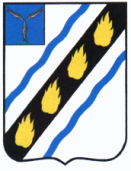 ЛЮБИМОВСКОЕ  МУНИЦИПАЛЬНОЕ  ОБРАЗОВАНИЕ СОВЕТСКОГО  МУНИЦИПАЛЬНОГО  РАЙОНА  САРАТОВСКОЙ  ОБЛАСТИСОВЕТ  ДЕПУТАТОВ (четвертого созыва)РЕШЕНИЕОт 17.03.2021 г. № 95с.Любимово         О внесении изменений в решение Совета депутатов         Любимовского муниципального образования        Советского муниципального района       Саратовской области от 16.12.2020 № 89Руководствуясь Уставом Любимовского муниципального образования, Совет депутатов РЕШИЛ:1. Внести в решение Совета депутатов Любимовского муниципального образования от 16.12.2020 № 89 «О бюджете Любимовского муниципального образования на 2021 год и на плановый период 2022 и 2023 годов» (с изменениями от 29.01.2021 №91; от 26.02.2021 №94)  изменения следующего содержания:1) в пункте 5 приложение № 2 изложить в новой редакции (приложение № 1);4) в пункте 7 приложение № 4 и № 5 изложить в новой редакции (приложение № 2 и № 3);5) в пункте 8 приложение № 6 изложить в новой редакции (приложение № 4).2. Настоящее решение вступает в силу со дня его официального опубликования.Глава Любимовского	муниципального образования  			                    Н.И. ЕфановаПриложение № 1к Решению Совета депутатовот  17.03.2021 № 95«Приложение № 2 к Решению Совета                                                             депутатов от 16.12.2020 № 89»Перечень и коды главных администраторовисточников финансирования дефицита бюджетаЛюбимовского муниципального образованияКод классификации источников финансирования дефицита бюджетаКод классификации источников финансирования дефицита бюджетаНаименование главного администратора источников финансирования дефицита бюджета/Наименование кода классификации источника финансирования дефицита бюджетаглавного администратора источников финансирования дефицита бюджетакод группы, подгруппы, статьи и вида источника финансирования дефицита бюджетаНаименование главного администратора источников финансирования дефицита бюджета/Наименование кода классификации источника финансирования дефицита бюджета123306Администрация Любимовского муниципального образованияСоветского муниципального района Саратовской областиАдминистрация Любимовского муниципального образованияСоветского муниципального района Саратовской области30601 02 00 00 10 0000 710Привлечение кредитов от кредитных организаций бюджетами сельских  поселений в валюте Российской Федерации30601 02 00 00 10 0000 810Погашение бюджетами  сельских  поселений кредитов от кредитных организаций в валюте Российской Федерации30601 03 01 00 10 0000 710Привлечение кредитов из других бюджетов бюджетной системы Российской Федерации бюджетами  сельских поселений в валюте Российской Федерации30601 03 01 00 10 0000 810Погашение бюджетами  сельских  поселений кредитов от других бюджетов бюджетной системы Российской Федерации в валюте Российской Федерации30601 05 02 01 10 0000 510Увеличение прочих остатков денежных средств бюджетов сельских поселений30601 05 02 01 10 0000 610Уменьшение прочих остатков денежных средств бюджетов сельских  поселенийПриложение № 2Приложение № 2Приложение № 2Приложение № 2к решению Совета депутатовк решению Совета депутатовк решению Совета депутатовк решению Совета депутатовот   17.03.2021 №95от   17.03.2021 №95от   17.03.2021 №95от   17.03.2021 №95"Приложение № 4 к решению Совета депутатов"Приложение № 4 к решению Совета депутатов"Приложение № 4 к решению Совета депутатов"Приложение № 4 к решению Совета депутатов"Приложение № 4 к решению Совета депутатов"Приложение № 4 к решению Совета депутатовот 16.12.2020 № 89"от 16.12.2020 № 89"от 16.12.2020 № 89"от 16.12.2020 № 89"Объем и распределение бюджетных ассигнований по разделам, подразделам, целевым статьям (муниципальным программам и непрограммным направлениям деятельности), группам ( группам и подгруппам) видов расходов классификации расходов бюджета Любимовского муниципального образования на 2021 год и на плановый период 2022 и 2023 годовОбъем и распределение бюджетных ассигнований по разделам, подразделам, целевым статьям (муниципальным программам и непрограммным направлениям деятельности), группам ( группам и подгруппам) видов расходов классификации расходов бюджета Любимовского муниципального образования на 2021 год и на плановый период 2022 и 2023 годовОбъем и распределение бюджетных ассигнований по разделам, подразделам, целевым статьям (муниципальным программам и непрограммным направлениям деятельности), группам ( группам и подгруппам) видов расходов классификации расходов бюджета Любимовского муниципального образования на 2021 год и на плановый период 2022 и 2023 годовОбъем и распределение бюджетных ассигнований по разделам, подразделам, целевым статьям (муниципальным программам и непрограммным направлениям деятельности), группам ( группам и подгруппам) видов расходов классификации расходов бюджета Любимовского муниципального образования на 2021 год и на плановый период 2022 и 2023 годовОбъем и распределение бюджетных ассигнований по разделам, подразделам, целевым статьям (муниципальным программам и непрограммным направлениям деятельности), группам ( группам и подгруппам) видов расходов классификации расходов бюджета Любимовского муниципального образования на 2021 год и на плановый период 2022 и 2023 годовОбъем и распределение бюджетных ассигнований по разделам, подразделам, целевым статьям (муниципальным программам и непрограммным направлениям деятельности), группам ( группам и подгруппам) видов расходов классификации расходов бюджета Любимовского муниципального образования на 2021 год и на плановый период 2022 и 2023 годовОбъем и распределение бюджетных ассигнований по разделам, подразделам, целевым статьям (муниципальным программам и непрограммным направлениям деятельности), группам ( группам и подгруппам) видов расходов классификации расходов бюджета Любимовского муниципального образования на 2021 год и на плановый период 2022 и 2023 годовОбъем и распределение бюджетных ассигнований по разделам, подразделам, целевым статьям (муниципальным программам и непрограммным направлениям деятельности), группам ( группам и подгруппам) видов расходов классификации расходов бюджета Любимовского муниципального образования на 2021 год и на плановый период 2022 и 2023 годовОбъем и распределение бюджетных ассигнований по разделам, подразделам, целевым статьям (муниципальным программам и непрограммным направлениям деятельности), группам ( группам и подгруппам) видов расходов классификации расходов бюджета Любимовского муниципального образования на 2021 год и на плановый период 2022 и 2023 годовОбъем и распределение бюджетных ассигнований по разделам, подразделам, целевым статьям (муниципальным программам и непрограммным направлениям деятельности), группам ( группам и подгруппам) видов расходов классификации расходов бюджета Любимовского муниципального образования на 2021 год и на плановый период 2022 и 2023 годовОбъем и распределение бюджетных ассигнований по разделам, подразделам, целевым статьям (муниципальным программам и непрограммным направлениям деятельности), группам ( группам и подгруппам) видов расходов классификации расходов бюджета Любимовского муниципального образования на 2021 год и на плановый период 2022 и 2023 годовОбъем и распределение бюджетных ассигнований по разделам, подразделам, целевым статьям (муниципальным программам и непрограммным направлениям деятельности), группам ( группам и подгруппам) видов расходов классификации расходов бюджета Любимовского муниципального образования на 2021 год и на плановый период 2022 и 2023 годовОбъем и распределение бюджетных ассигнований по разделам, подразделам, целевым статьям (муниципальным программам и непрограммным направлениям деятельности), группам ( группам и подгруппам) видов расходов классификации расходов бюджета Любимовского муниципального образования на 2021 год и на плановый период 2022 и 2023 годовОбъем и распределение бюджетных ассигнований по разделам, подразделам, целевым статьям (муниципальным программам и непрограммным направлениям деятельности), группам ( группам и подгруппам) видов расходов классификации расходов бюджета Любимовского муниципального образования на 2021 год и на плановый период 2022 и 2023 годовОбъем и распределение бюджетных ассигнований по разделам, подразделам, целевым статьям (муниципальным программам и непрограммным направлениям деятельности), группам ( группам и подгруппам) видов расходов классификации расходов бюджета Любимовского муниципального образования на 2021 год и на плановый период 2022 и 2023 годовОбъем и распределение бюджетных ассигнований по разделам, подразделам, целевым статьям (муниципальным программам и непрограммным направлениям деятельности), группам ( группам и подгруппам) видов расходов классификации расходов бюджета Любимовского муниципального образования на 2021 год и на плановый период 2022 и 2023 годовОбъем и распределение бюджетных ассигнований по разделам, подразделам, целевым статьям (муниципальным программам и непрограммным направлениям деятельности), группам ( группам и подгруппам) видов расходов классификации расходов бюджета Любимовского муниципального образования на 2021 год и на плановый период 2022 и 2023 годовОбъем и распределение бюджетных ассигнований по разделам, подразделам, целевым статьям (муниципальным программам и непрограммным направлениям деятельности), группам ( группам и подгруппам) видов расходов классификации расходов бюджета Любимовского муниципального образования на 2021 год и на плановый период 2022 и 2023 годовОбъем и распределение бюджетных ассигнований по разделам, подразделам, целевым статьям (муниципальным программам и непрограммным направлениям деятельности), группам ( группам и подгруппам) видов расходов классификации расходов бюджета Любимовского муниципального образования на 2021 год и на плановый период 2022 и 2023 годовОбъем и распределение бюджетных ассигнований по разделам, подразделам, целевым статьям (муниципальным программам и непрограммным направлениям деятельности), группам ( группам и подгруппам) видов расходов классификации расходов бюджета Любимовского муниципального образования на 2021 год и на плановый период 2022 и 2023 годовОбъем и распределение бюджетных ассигнований по разделам, подразделам, целевым статьям (муниципальным программам и непрограммным направлениям деятельности), группам ( группам и подгруппам) видов расходов классификации расходов бюджета Любимовского муниципального образования на 2021 год и на плановый период 2022 и 2023 годовОбъем и распределение бюджетных ассигнований по разделам, подразделам, целевым статьям (муниципальным программам и непрограммным направлениям деятельности), группам ( группам и подгруппам) видов расходов классификации расходов бюджета Любимовского муниципального образования на 2021 год и на плановый период 2022 и 2023 годов(тыс. рублей)(тыс. рублей)(тыс. рублей)НаименованиеНаименованиеРазделПод-разделПод-разделЦелевая статьяВид расходовВид расходовСуммаСуммаСуммаСуммаСуммаСуммаНаименованиеНаименованиеРазделПод-разделПод-разделЦелевая статьяВид расходовВид расходов2021 год2021 год2022 год2022 год2022 год2023 год11233455667778Общегосударственные вопросыОбщегосударственные вопросыОбщегосударственные вопросыОбщегосударственные вопросыОбщегосударственные вопросыОбщегосударственные вопросыОбщегосударственные вопросыОбщегосударственные вопросыОбщегосударственные вопросы012 045,002 045,002 110,002 110,002 110,002 042,20Функционирование высшего должностного лица субъекта Российской Федерации и муниципального образованияФункционирование высшего должностного лица субъекта Российской Федерации и муниципального образованияФункционирование высшего должностного лица субъекта Российской Федерации и муниципального образованияФункционирование высшего должностного лица субъекта Российской Федерации и муниципального образованияФункционирование высшего должностного лица субъекта Российской Федерации и муниципального образованияФункционирование высшего должностного лица субъекта Российской Федерации и муниципального образованияФункционирование высшего должностного лица субъекта Российской Федерации и муниципального образованияФункционирование высшего должностного лица субъекта Российской Федерации и муниципального образованияФункционирование высшего должностного лица субъекта Российской Федерации и муниципального образования010202600,00600,00620,00620,00620,00640,00Выполнение функций органами местного самоуправленияВыполнение функций органами местного самоуправленияВыполнение функций органами местного самоуправленияВыполнение функций органами местного самоуправленияВыполнение функций органами местного самоуправленияВыполнение функций органами местного самоуправленияВыполнение функций органами местного самоуправленияВыполнение функций органами местного самоуправленияВыполнение функций органами местного самоуправления01020281 0 00 00000600,00600,00620,00620,00620,00640,00Обеспечение деятельности органов местного самоуправленияОбеспечение деятельности органов местного самоуправленияОбеспечение деятельности органов местного самоуправленияОбеспечение деятельности органов местного самоуправленияОбеспечение деятельности органов местного самоуправленияОбеспечение деятельности органов местного самоуправленияОбеспечение деятельности органов местного самоуправленияОбеспечение деятельности органов местного самоуправленияОбеспечение деятельности органов местного самоуправления01020281 3 00 00000600,00600,00620,00620,00620,00640,00Расходы на обеспечение деятельности главы муниципального образованияРасходы на обеспечение деятельности главы муниципального образованияРасходы на обеспечение деятельности главы муниципального образованияРасходы на обеспечение деятельности главы муниципального образованияРасходы на обеспечение деятельности главы муниципального образованияРасходы на обеспечение деятельности главы муниципального образованияРасходы на обеспечение деятельности главы муниципального образованияРасходы на обеспечение деятельности главы муниципального образованияРасходы на обеспечение деятельности главы муниципального образования01020281 3 00 02000600,00600,00620,00620,00620,00640,00 Расходы на выплаты персоналу в целях обеспечения выполнения функций государственными (муниципальными) органами, казенными учреждениями, органами управления государственными внебюджетными фондами Расходы на выплаты персоналу в целях обеспечения выполнения функций государственными (муниципальными) органами, казенными учреждениями, органами управления государственными внебюджетными фондами Расходы на выплаты персоналу в целях обеспечения выполнения функций государственными (муниципальными) органами, казенными учреждениями, органами управления государственными внебюджетными фондами Расходы на выплаты персоналу в целях обеспечения выполнения функций государственными (муниципальными) органами, казенными учреждениями, органами управления государственными внебюджетными фондами Расходы на выплаты персоналу в целях обеспечения выполнения функций государственными (муниципальными) органами, казенными учреждениями, органами управления государственными внебюджетными фондами Расходы на выплаты персоналу в целях обеспечения выполнения функций государственными (муниципальными) органами, казенными учреждениями, органами управления государственными внебюджетными фондами Расходы на выплаты персоналу в целях обеспечения выполнения функций государственными (муниципальными) органами, казенными учреждениями, органами управления государственными внебюджетными фондами Расходы на выплаты персоналу в целях обеспечения выполнения функций государственными (муниципальными) органами, казенными учреждениями, органами управления государственными внебюджетными фондами Расходы на выплаты персоналу в целях обеспечения выполнения функций государственными (муниципальными) органами, казенными учреждениями, органами управления государственными внебюджетными фондами01020281 3 00 02000100100600,00600,00620,00620,00620,00640,00 Расходы на выплаты персоналу государственных (муниципальных) органов Расходы на выплаты персоналу государственных (муниципальных) органов Расходы на выплаты персоналу государственных (муниципальных) органов Расходы на выплаты персоналу государственных (муниципальных) органов Расходы на выплаты персоналу государственных (муниципальных) органов Расходы на выплаты персоналу государственных (муниципальных) органов Расходы на выплаты персоналу государственных (муниципальных) органов Расходы на выплаты персоналу государственных (муниципальных) органов Расходы на выплаты персоналу государственных (муниципальных) органов01020281 3 00 02000120120600,00600,00620,00620,00620,00640,00Функционирование Правительства Российской Федерации, высших исполнительных органов государственной власти субъектов Российской Федерации, местных администрацийФункционирование Правительства Российской Федерации, высших исполнительных органов государственной власти субъектов Российской Федерации, местных администрацийФункционирование Правительства Российской Федерации, высших исполнительных органов государственной власти субъектов Российской Федерации, местных администрацийФункционирование Правительства Российской Федерации, высших исполнительных органов государственной власти субъектов Российской Федерации, местных администрацийФункционирование Правительства Российской Федерации, высших исполнительных органов государственной власти субъектов Российской Федерации, местных администрацийФункционирование Правительства Российской Федерации, высших исполнительных органов государственной власти субъектов Российской Федерации, местных администрацийФункционирование Правительства Российской Федерации, высших исполнительных органов государственной власти субъектов Российской Федерации, местных администрацийФункционирование Правительства Российской Федерации, высших исполнительных органов государственной власти субъектов Российской Федерации, местных администрацийФункционирование Правительства Российской Федерации, высших исполнительных органов государственной власти субъектов Российской Федерации, местных администраций0104041 233,001 233,001 278,001 278,001 278,001 190,20Выполнение функций органами местного самоуправленияВыполнение функций органами местного самоуправленияВыполнение функций органами местного самоуправленияВыполнение функций органами местного самоуправленияВыполнение функций органами местного самоуправленияВыполнение функций органами местного самоуправленияВыполнение функций органами местного самоуправленияВыполнение функций органами местного самоуправленияВыполнение функций органами местного самоуправления01040481 0 00 000001 233,001 233,001 278,001 278,001 278,001 190,20Обеспечение деятельности органов местного самоуправленияОбеспечение деятельности органов местного самоуправленияОбеспечение деятельности органов местного самоуправленияОбеспечение деятельности органов местного самоуправленияОбеспечение деятельности органов местного самоуправленияОбеспечение деятельности органов местного самоуправленияОбеспечение деятельности органов местного самоуправленияОбеспечение деятельности органов местного самоуправленияОбеспечение деятельности органов местного самоуправления01040481 3 00 000001 233,001 233,001 278,001 278,001 278,001 190,20Расходы на обеспечение деятельности центрального аппаратаРасходы на обеспечение деятельности центрального аппаратаРасходы на обеспечение деятельности центрального аппаратаРасходы на обеспечение деятельности центрального аппаратаРасходы на обеспечение деятельности центрального аппаратаРасходы на обеспечение деятельности центрального аппаратаРасходы на обеспечение деятельности центрального аппаратаРасходы на обеспечение деятельности центрального аппаратаРасходы на обеспечение деятельности центрального аппарата01040481 3 00 022001 227,001 227,001 272,001 272,001 272,001 184,20 Расходы на выплаты персоналу в целях обеспечения выполнения функций государственными (муниципальными) органами, казенными учреждениями, органами управления государственными внебюджетными фондами Расходы на выплаты персоналу в целях обеспечения выполнения функций государственными (муниципальными) органами, казенными учреждениями, органами управления государственными внебюджетными фондами Расходы на выплаты персоналу в целях обеспечения выполнения функций государственными (муниципальными) органами, казенными учреждениями, органами управления государственными внебюджетными фондами Расходы на выплаты персоналу в целях обеспечения выполнения функций государственными (муниципальными) органами, казенными учреждениями, органами управления государственными внебюджетными фондами Расходы на выплаты персоналу в целях обеспечения выполнения функций государственными (муниципальными) органами, казенными учреждениями, органами управления государственными внебюджетными фондами Расходы на выплаты персоналу в целях обеспечения выполнения функций государственными (муниципальными) органами, казенными учреждениями, органами управления государственными внебюджетными фондами Расходы на выплаты персоналу в целях обеспечения выполнения функций государственными (муниципальными) органами, казенными учреждениями, органами управления государственными внебюджетными фондами Расходы на выплаты персоналу в целях обеспечения выполнения функций государственными (муниципальными) органами, казенными учреждениями, органами управления государственными внебюджетными фондами Расходы на выплаты персоналу в целях обеспечения выполнения функций государственными (муниципальными) органами, казенными учреждениями, органами управления государственными внебюджетными фондами01040481 3 00 022001001001 225,001 225,001 270,001 270,001 270,001 182,20 Расходы на выплаты персоналу государственных (муниципальных) органов Расходы на выплаты персоналу государственных (муниципальных) органов Расходы на выплаты персоналу государственных (муниципальных) органов Расходы на выплаты персоналу государственных (муниципальных) органов Расходы на выплаты персоналу государственных (муниципальных) органов Расходы на выплаты персоналу государственных (муниципальных) органов Расходы на выплаты персоналу государственных (муниципальных) органов Расходы на выплаты персоналу государственных (муниципальных) органов Расходы на выплаты персоналу государственных (муниципальных) органов01040481 3 00 022001201201 225,001 225,001 270,001 270,001 270,001 182,20Иные бюджетные ассигнованияИные бюджетные ассигнованияИные бюджетные ассигнованияИные бюджетные ассигнованияИные бюджетные ассигнованияИные бюджетные ассигнованияИные бюджетные ассигнованияИные бюджетные ассигнованияИные бюджетные ассигнования01040481 3 00 022008008002,002,002,002,002,002,00Уплата налогов,сборов и иных платежейУплата налогов,сборов и иных платежейУплата налогов,сборов и иных платежейУплата налогов,сборов и иных платежейУплата налогов,сборов и иных платежейУплата налогов,сборов и иных платежейУплата налогов,сборов и иных платежейУплата налогов,сборов и иных платежейУплата налогов,сборов и иных платежей01040481 3 00 022008508502,002,002,002,002,002,00Уплата земельного налога, налога на имущество и транспортного налога органами местного самоуправленияУплата земельного налога, налога на имущество и транспортного налога органами местного самоуправленияУплата земельного налога, налога на имущество и транспортного налога органами местного самоуправленияУплата земельного налога, налога на имущество и транспортного налога органами местного самоуправленияУплата земельного налога, налога на имущество и транспортного налога органами местного самоуправленияУплата земельного налога, налога на имущество и транспортного налога органами местного самоуправленияУплата земельного налога, налога на имущество и транспортного налога органами местного самоуправленияУплата земельного налога, налога на имущество и транспортного налога органами местного самоуправленияУплата земельного налога, налога на имущество и транспортного налога органами местного самоуправления01040481 3 00 061006,006,006,006,006,006,00Иные бюджетные ассигнованияИные бюджетные ассигнованияИные бюджетные ассигнованияИные бюджетные ассигнованияИные бюджетные ассигнованияИные бюджетные ассигнованияИные бюджетные ассигнованияИные бюджетные ассигнованияИные бюджетные ассигнования01040481 3 00 061008008006,006,006,006,006,006,00Уплата налогов,сборов и иных платежейУплата налогов,сборов и иных платежейУплата налогов,сборов и иных платежейУплата налогов,сборов и иных платежейУплата налогов,сборов и иных платежейУплата налогов,сборов и иных платежейУплата налогов,сборов и иных платежейУплата налогов,сборов и иных платежейУплата налогов,сборов и иных платежей01040481 3 00 061008508506,006,006,006,006,006,00Резервные фондыРезервные фондыРезервные фондыРезервные фондыРезервные фондыРезервные фондыРезервные фондыРезервные фондыРезервные фонды01111110,0010,0010,0010,0010,0010,00Расходы по исполнению отдельных обязательствРасходы по исполнению отдельных обязательствРасходы по исполнению отдельных обязательствРасходы по исполнению отдельных обязательствРасходы по исполнению отдельных обязательствРасходы по исполнению отдельных обязательствРасходы по исполнению отдельных обязательствРасходы по исполнению отдельных обязательствРасходы по исполнению отдельных обязательств01111187 0 00 0000010,0010,0010,0010,0010,0010,00Средства резервного фондаСредства резервного фондаСредства резервного фондаСредства резервного фондаСредства резервного фондаСредства резервного фондаСредства резервного фондаСредства резервного фондаСредства резервного фонда01111187 3 00 0000010,0010,0010,0010,0010,0010,00Средства резервного фонда из местных бюджетовСредства резервного фонда из местных бюджетовСредства резервного фонда из местных бюджетовСредства резервного фонда из местных бюджетовСредства резервного фонда из местных бюджетовСредства резервного фонда из местных бюджетовСредства резервного фонда из местных бюджетовСредства резервного фонда из местных бюджетовСредства резервного фонда из местных бюджетов01111187 3 00 9420010,0010,0010,0010,0010,0010,00Иные бюджетные ассигнованияИные бюджетные ассигнованияИные бюджетные ассигнованияИные бюджетные ассигнованияИные бюджетные ассигнованияИные бюджетные ассигнованияИные бюджетные ассигнованияИные бюджетные ассигнованияИные бюджетные ассигнования01111187 3 00 9420080080010,0010,0010,0010,0010,0010,00Резервные средстваРезервные средстваРезервные средстваРезервные средстваРезервные средстваРезервные средстваРезервные средстваРезервные средстваРезервные средства01111187 3 00 9420087087010,0010,0010,0010,0010,0010,00Другие общегосударственные вопросыДругие общегосударственные вопросыДругие общегосударственные вопросыДругие общегосударственные вопросыДругие общегосударственные вопросыДругие общегосударственные вопросыДругие общегосударственные вопросыДругие общегосударственные вопросыДругие общегосударственные вопросы011313202,00202,00202,00202,00202,00202,00Муниципальная программа"Развитие муниципальной службы в администрации Любимовского муниципального образования на 2019-2023 годы"Муниципальная программа"Развитие муниципальной службы в администрации Любимовского муниципального образования на 2019-2023 годы"Муниципальная программа"Развитие муниципальной службы в администрации Любимовского муниципального образования на 2019-2023 годы"Муниципальная программа"Развитие муниципальной службы в администрации Любимовского муниципального образования на 2019-2023 годы"Муниципальная программа"Развитие муниципальной службы в администрации Любимовского муниципального образования на 2019-2023 годы"Муниципальная программа"Развитие муниципальной службы в администрации Любимовского муниципального образования на 2019-2023 годы"Муниципальная программа"Развитие муниципальной службы в администрации Любимовского муниципального образования на 2019-2023 годы"Муниципальная программа"Развитие муниципальной службы в администрации Любимовского муниципального образования на 2019-2023 годы"Муниципальная программа"Развитие муниципальной службы в администрации Любимовского муниципального образования на 2019-2023 годы"01131348 0 00 00000200,00200,00200,00200,00200,00200,00Основное мероприятие "Создание условий для развития муниципальной службы в Любимовском муниципальном образовании"Основное мероприятие "Создание условий для развития муниципальной службы в Любимовском муниципальном образовании"Основное мероприятие "Создание условий для развития муниципальной службы в Любимовском муниципальном образовании"Основное мероприятие "Создание условий для развития муниципальной службы в Любимовском муниципальном образовании"Основное мероприятие "Создание условий для развития муниципальной службы в Любимовском муниципальном образовании"Основное мероприятие "Создание условий для развития муниципальной службы в Любимовском муниципальном образовании"Основное мероприятие "Создание условий для развития муниципальной службы в Любимовском муниципальном образовании"Основное мероприятие "Создание условий для развития муниципальной службы в Любимовском муниципальном образовании"Основное мероприятие "Создание условий для развития муниципальной службы в Любимовском муниципальном образовании"01131348 0 01 00000200,00200,00200,00200,00200,00200,00Повышение эффективности и результативности муниципальной службыПовышение эффективности и результативности муниципальной службыПовышение эффективности и результативности муниципальной службыПовышение эффективности и результативности муниципальной службыПовышение эффективности и результативности муниципальной службыПовышение эффективности и результативности муниципальной службыПовышение эффективности и результативности муниципальной службыПовышение эффективности и результативности муниципальной службыПовышение эффективности и результативности муниципальной службы01131348 0 01 V0000200,00200,00200,00200,00200,00200,00Закупка товаров, работ и услуг для обеспечения государственных (муниципальных) нуждЗакупка товаров, работ и услуг для обеспечения государственных (муниципальных) нуждЗакупка товаров, работ и услуг для обеспечения государственных (муниципальных) нуждЗакупка товаров, работ и услуг для обеспечения государственных (муниципальных) нуждЗакупка товаров, работ и услуг для обеспечения государственных (муниципальных) нуждЗакупка товаров, работ и услуг для обеспечения государственных (муниципальных) нуждЗакупка товаров, работ и услуг для обеспечения государственных (муниципальных) нуждЗакупка товаров, работ и услуг для обеспечения государственных (муниципальных) нуждЗакупка товаров, работ и услуг для обеспечения государственных (муниципальных) нужд01131348 0 01 V0000200200200,00200,00200,00200,00200,00200,00Иные закупки товаров, работ и услуг для обеспечения государственных (муниципальных) нуждИные закупки товаров, работ и услуг для обеспечения государственных (муниципальных) нуждИные закупки товаров, работ и услуг для обеспечения государственных (муниципальных) нуждИные закупки товаров, работ и услуг для обеспечения государственных (муниципальных) нуждИные закупки товаров, работ и услуг для обеспечения государственных (муниципальных) нуждИные закупки товаров, работ и услуг для обеспечения государственных (муниципальных) нуждИные закупки товаров, работ и услуг для обеспечения государственных (муниципальных) нуждИные закупки товаров, работ и услуг для обеспечения государственных (муниципальных) нуждИные закупки товаров, работ и услуг для обеспечения государственных (муниципальных) нужд01131348 0 01 V0000240240200,00200,00200,00200,00200,00200,00Расходы по исполнению отдельных обязательствРасходы по исполнению отдельных обязательствРасходы по исполнению отдельных обязательствРасходы по исполнению отдельных обязательствРасходы по исполнению отдельных обязательствРасходы по исполнению отдельных обязательствРасходы по исполнению отдельных обязательствРасходы по исполнению отдельных обязательствРасходы по исполнению отдельных обязательств01131387 0 00 000002,002,002,002,002,002,00Выполнение прочих обязательствВыполнение прочих обязательствВыполнение прочих обязательствВыполнение прочих обязательствВыполнение прочих обязательствВыполнение прочих обязательствВыполнение прочих обязательствВыполнение прочих обязательствВыполнение прочих обязательств01131387 1 00 000002,002,002,002,002,002,00Уплата членских взносов в Ассоциацию "Совет муниципальных образований Саратовской области"Уплата членских взносов в Ассоциацию "Совет муниципальных образований Саратовской области"Уплата членских взносов в Ассоциацию "Совет муниципальных образований Саратовской области"Уплата членских взносов в Ассоциацию "Совет муниципальных образований Саратовской области"Уплата членских взносов в Ассоциацию "Совет муниципальных образований Саратовской области"Уплата членских взносов в Ассоциацию "Совет муниципальных образований Саратовской области"Уплата членских взносов в Ассоциацию "Совет муниципальных образований Саратовской области"Уплата членских взносов в Ассоциацию "Совет муниципальных образований Саратовской области"Уплата членских взносов в Ассоциацию "Совет муниципальных образований Саратовской области"01131387 1 00 940002,002,002,002,002,002,00Иные бюджетные ассигнованияИные бюджетные ассигнованияИные бюджетные ассигнованияИные бюджетные ассигнованияИные бюджетные ассигнованияИные бюджетные ассигнованияИные бюджетные ассигнованияИные бюджетные ассигнованияИные бюджетные ассигнования01131387 1 00 940008008002,002,002,002,002,002,00Уплата налогов,сборов и иных платежейУплата налогов,сборов и иных платежейУплата налогов,сборов и иных платежейУплата налогов,сборов и иных платежейУплата налогов,сборов и иных платежейУплата налогов,сборов и иных платежейУплата налогов,сборов и иных платежейУплата налогов,сборов и иных платежейУплата налогов,сборов и иных платежей01131387 1 00 940008508502,002,002,002,002,002,00Национальная оборонаНациональная оборонаНациональная оборонаНациональная оборонаНациональная оборонаНациональная оборонаНациональная оборонаНациональная оборонаНациональная оборона0293,7093,7094,6094,6094,6098,20Мобилизационная и вневойсковая подготовкаМобилизационная и вневойсковая подготовкаМобилизационная и вневойсковая подготовкаМобилизационная и вневойсковая подготовкаМобилизационная и вневойсковая подготовкаМобилизационная и вневойсковая подготовкаМобилизационная и вневойсковая подготовкаМобилизационная и вневойсковая подготовкаМобилизационная и вневойсковая подготовка02030393,7093,7094,6094,6094,6098,20Межбюджетные трансфертыМежбюджетные трансфертыМежбюджетные трансфертыМежбюджетные трансфертыМежбюджетные трансфертыМежбюджетные трансфертыМежбюджетные трансфертыМежбюджетные трансфертыМежбюджетные трансферты02030386 0 00 0000093,7093,7094,6094,6094,6098,20Осуществление переданных полномочий Российской Федерации за счет субвенций из федерального бюджетаОсуществление переданных полномочий Российской Федерации за счет субвенций из федерального бюджетаОсуществление переданных полномочий Российской Федерации за счет субвенций из федерального бюджетаОсуществление переданных полномочий Российской Федерации за счет субвенций из федерального бюджетаОсуществление переданных полномочий Российской Федерации за счет субвенций из федерального бюджетаОсуществление переданных полномочий Российской Федерации за счет субвенций из федерального бюджетаОсуществление переданных полномочий Российской Федерации за счет субвенций из федерального бюджетаОсуществление переданных полномочий Российской Федерации за счет субвенций из федерального бюджетаОсуществление переданных полномочий Российской Федерации за счет субвенций из федерального бюджета02030386 5 00 0000093,7093,7094,6094,6094,6098,20Осуществление первичного воинского учета на территориях, где отсутствуют военные комиссариатыОсуществление первичного воинского учета на территориях, где отсутствуют военные комиссариатыОсуществление первичного воинского учета на территориях, где отсутствуют военные комиссариатыОсуществление первичного воинского учета на территориях, где отсутствуют военные комиссариатыОсуществление первичного воинского учета на территориях, где отсутствуют военные комиссариатыОсуществление первичного воинского учета на территориях, где отсутствуют военные комиссариатыОсуществление первичного воинского учета на территориях, где отсутствуют военные комиссариатыОсуществление первичного воинского учета на территориях, где отсутствуют военные комиссариатыОсуществление первичного воинского учета на территориях, где отсутствуют военные комиссариаты02030386 5 00 5118093,7093,7094,6094,6094,6098,20 Расходы на выплаты персоналу в целях обеспечения выполнения функций государственными (муниципальными) органами, казенными учреждениями, органами управления государственными внебюджетными фондами Расходы на выплаты персоналу в целях обеспечения выполнения функций государственными (муниципальными) органами, казенными учреждениями, органами управления государственными внебюджетными фондами Расходы на выплаты персоналу в целях обеспечения выполнения функций государственными (муниципальными) органами, казенными учреждениями, органами управления государственными внебюджетными фондами Расходы на выплаты персоналу в целях обеспечения выполнения функций государственными (муниципальными) органами, казенными учреждениями, органами управления государственными внебюджетными фондами Расходы на выплаты персоналу в целях обеспечения выполнения функций государственными (муниципальными) органами, казенными учреждениями, органами управления государственными внебюджетными фондами Расходы на выплаты персоналу в целях обеспечения выполнения функций государственными (муниципальными) органами, казенными учреждениями, органами управления государственными внебюджетными фондами Расходы на выплаты персоналу в целях обеспечения выполнения функций государственными (муниципальными) органами, казенными учреждениями, органами управления государственными внебюджетными фондами Расходы на выплаты персоналу в целях обеспечения выполнения функций государственными (муниципальными) органами, казенными учреждениями, органами управления государственными внебюджетными фондами Расходы на выплаты персоналу в целях обеспечения выполнения функций государственными (муниципальными) органами, казенными учреждениями, органами управления государственными внебюджетными фондами02030386 5 00 5118010010093,7093,7094,6094,6094,6098,20 Расходы на выплаты персоналу государственных (муниципальных) органов Расходы на выплаты персоналу государственных (муниципальных) органов Расходы на выплаты персоналу государственных (муниципальных) органов Расходы на выплаты персоналу государственных (муниципальных) органов Расходы на выплаты персоналу государственных (муниципальных) органов Расходы на выплаты персоналу государственных (муниципальных) органов Расходы на выплаты персоналу государственных (муниципальных) органов Расходы на выплаты персоналу государственных (муниципальных) органов Расходы на выплаты персоналу государственных (муниципальных) органов02030386 5 00 5118012012093,7093,7094,6094,6094,6098,20Национальная экономикаНациональная экономикаНациональная экономикаНациональная экономикаНациональная экономикаНациональная экономикаНациональная экономикаНациональная экономикаНациональная экономика041 490,101 490,101 569,101 569,101 569,101 592,10Дорожное хозяйство(дорожные фонды)Дорожное хозяйство(дорожные фонды)Дорожное хозяйство(дорожные фонды)Дорожное хозяйство(дорожные фонды)Дорожное хозяйство(дорожные фонды)Дорожное хозяйство(дорожные фонды)Дорожное хозяйство(дорожные фонды)Дорожное хозяйство(дорожные фонды)Дорожное хозяйство(дорожные фонды)0409091 475,101 475,101 554,101 554,101 554,101 577,10Муниципальная программа «Повышение безопасности дорожного движения в Любимовском муниципальном образовании на 2019–2023 годы»Муниципальная программа «Повышение безопасности дорожного движения в Любимовском муниципальном образовании на 2019–2023 годы»Муниципальная программа «Повышение безопасности дорожного движения в Любимовском муниципальном образовании на 2019–2023 годы»Муниципальная программа «Повышение безопасности дорожного движения в Любимовском муниципальном образовании на 2019–2023 годы»Муниципальная программа «Повышение безопасности дорожного движения в Любимовском муниципальном образовании на 2019–2023 годы»Муниципальная программа «Повышение безопасности дорожного движения в Любимовском муниципальном образовании на 2019–2023 годы»Муниципальная программа «Повышение безопасности дорожного движения в Любимовском муниципальном образовании на 2019–2023 годы»Муниципальная программа «Повышение безопасности дорожного движения в Любимовском муниципальном образовании на 2019–2023 годы»Муниципальная программа «Повышение безопасности дорожного движения в Любимовском муниципальном образовании на 2019–2023 годы»04090926 0 00 000001 475,101 475,101 554,101 554,101 554,101 577,10Снижение рисков возникновения дорожно-транспортных происшествийСнижение рисков возникновения дорожно-транспортных происшествийСнижение рисков возникновения дорожно-транспортных происшествийСнижение рисков возникновения дорожно-транспортных происшествийСнижение рисков возникновения дорожно-транспортных происшествийСнижение рисков возникновения дорожно-транспортных происшествийСнижение рисков возникновения дорожно-транспортных происшествийСнижение рисков возникновения дорожно-транспортных происшествийСнижение рисков возникновения дорожно-транспортных происшествий04090926 0 00 D4300776,10776,10855,10855,10855,10878,10Закупка товаров, работ и услуг для обеспечения государственных (муниципальных) нуждЗакупка товаров, работ и услуг для обеспечения государственных (муниципальных) нуждЗакупка товаров, работ и услуг для обеспечения государственных (муниципальных) нуждЗакупка товаров, работ и услуг для обеспечения государственных (муниципальных) нуждЗакупка товаров, работ и услуг для обеспечения государственных (муниципальных) нуждЗакупка товаров, работ и услуг для обеспечения государственных (муниципальных) нуждЗакупка товаров, работ и услуг для обеспечения государственных (муниципальных) нуждЗакупка товаров, работ и услуг для обеспечения государственных (муниципальных) нуждЗакупка товаров, работ и услуг для обеспечения государственных (муниципальных) нужд04090926 0 00 D4300200200776,10776,10855,10855,10855,10878,10Иные закупки товаров, работ и услуг для обеспечения государственных (муниципальных) нуждИные закупки товаров, работ и услуг для обеспечения государственных (муниципальных) нуждИные закупки товаров, работ и услуг для обеспечения государственных (муниципальных) нуждИные закупки товаров, работ и услуг для обеспечения государственных (муниципальных) нуждИные закупки товаров, работ и услуг для обеспечения государственных (муниципальных) нуждИные закупки товаров, работ и услуг для обеспечения государственных (муниципальных) нуждИные закупки товаров, работ и услуг для обеспечения государственных (муниципальных) нуждИные закупки товаров, работ и услуг для обеспечения государственных (муниципальных) нуждИные закупки товаров, работ и услуг для обеспечения государственных (муниципальных) нужд04090926 0 00 D4300240240776,10776,10855,10855,10855,10878,10Обеспечение капитального ремонта, ремонта и содержания автомобильных дорог общего пользования местного значения сельского поселения за счет средств муниципального дорожного фонда (транспортный налог)Обеспечение капитального ремонта, ремонта и содержания автомобильных дорог общего пользования местного значения сельского поселения за счет средств муниципального дорожного фонда (транспортный налог)Обеспечение капитального ремонта, ремонта и содержания автомобильных дорог общего пользования местного значения сельского поселения за счет средств муниципального дорожного фонда (транспортный налог)Обеспечение капитального ремонта, ремонта и содержания автомобильных дорог общего пользования местного значения сельского поселения за счет средств муниципального дорожного фонда (транспортный налог)Обеспечение капитального ремонта, ремонта и содержания автомобильных дорог общего пользования местного значения сельского поселения за счет средств муниципального дорожного фонда (транспортный налог)Обеспечение капитального ремонта, ремонта и содержания автомобильных дорог общего пользования местного значения сельского поселения за счет средств муниципального дорожного фонда (транспортный налог)Обеспечение капитального ремонта, ремонта и содержания автомобильных дорог общего пользования местного значения сельского поселения за счет средств муниципального дорожного фонда (транспортный налог)Обеспечение капитального ремонта, ремонта и содержания автомобильных дорог общего пользования местного значения сельского поселения за счет средств муниципального дорожного фонда (транспортный налог)Обеспечение капитального ремонта, ремонта и содержания автомобильных дорог общего пользования местного значения сельского поселения за счет средств муниципального дорожного фонда (транспортный налог)04090926 0 00 D4400699,00699,00699,00699,00699,00699,00Закупка товаров, работ и услуг для обеспечения государственных (муниципальных) нуждЗакупка товаров, работ и услуг для обеспечения государственных (муниципальных) нуждЗакупка товаров, работ и услуг для обеспечения государственных (муниципальных) нуждЗакупка товаров, работ и услуг для обеспечения государственных (муниципальных) нуждЗакупка товаров, работ и услуг для обеспечения государственных (муниципальных) нуждЗакупка товаров, работ и услуг для обеспечения государственных (муниципальных) нуждЗакупка товаров, работ и услуг для обеспечения государственных (муниципальных) нуждЗакупка товаров, работ и услуг для обеспечения государственных (муниципальных) нуждЗакупка товаров, работ и услуг для обеспечения государственных (муниципальных) нужд04090926 0 00 D4400200200699,00699,00699,00699,00699,00699,00Иные закупки товаров, работ и услуг для обеспечения государственных (муниципальных) нуждИные закупки товаров, работ и услуг для обеспечения государственных (муниципальных) нуждИные закупки товаров, работ и услуг для обеспечения государственных (муниципальных) нуждИные закупки товаров, работ и услуг для обеспечения государственных (муниципальных) нуждИные закупки товаров, работ и услуг для обеспечения государственных (муниципальных) нуждИные закупки товаров, работ и услуг для обеспечения государственных (муниципальных) нуждИные закупки товаров, работ и услуг для обеспечения государственных (муниципальных) нуждИные закупки товаров, работ и услуг для обеспечения государственных (муниципальных) нуждИные закупки товаров, работ и услуг для обеспечения государственных (муниципальных) нужд04090926 0 00 D4400240240699,00699,00699,00699,00699,00699,00Другие вопросы в области национальной экономикиДругие вопросы в области национальной экономикиДругие вопросы в области национальной экономикиДругие вопросы в области национальной экономикиДругие вопросы в области национальной экономикиДругие вопросы в области национальной экономикиДругие вопросы в области национальной экономикиДругие вопросы в области национальной экономикиДругие вопросы в области национальной экономики04121215,0015,0015,0015,0015,0015,00Мероприятия в сфере приватизации и продажи муниципального имуществаМероприятия в сфере приватизации и продажи муниципального имуществаМероприятия в сфере приватизации и продажи муниципального имуществаМероприятия в сфере приватизации и продажи муниципального имуществаМероприятия в сфере приватизации и продажи муниципального имуществаМероприятия в сфере приватизации и продажи муниципального имуществаМероприятия в сфере приватизации и продажи муниципального имуществаМероприятия в сфере приватизации и продажи муниципального имуществаМероприятия в сфере приватизации и продажи муниципального имущества04121284 0 00 0000015,0015,0015,0015,0015,0015,00Мероприятия по землеустройству и землепользованиюМероприятия по землеустройству и землепользованиюМероприятия по землеустройству и землепользованиюМероприятия по землеустройству и землепользованиюМероприятия по землеустройству и землепользованиюМероприятия по землеустройству и землепользованиюМероприятия по землеустройству и землепользованиюМероприятия по землеустройству и землепользованиюМероприятия по землеустройству и землепользованию04121284 0 00 0680015,0015,0015,0015,0015,0015,00Закупка товаров, работ и услуг для обеспечения государственных (муниципальных) нуждЗакупка товаров, работ и услуг для обеспечения государственных (муниципальных) нуждЗакупка товаров, работ и услуг для обеспечения государственных (муниципальных) нуждЗакупка товаров, работ и услуг для обеспечения государственных (муниципальных) нуждЗакупка товаров, работ и услуг для обеспечения государственных (муниципальных) нуждЗакупка товаров, работ и услуг для обеспечения государственных (муниципальных) нуждЗакупка товаров, работ и услуг для обеспечения государственных (муниципальных) нуждЗакупка товаров, работ и услуг для обеспечения государственных (муниципальных) нуждЗакупка товаров, работ и услуг для обеспечения государственных (муниципальных) нужд04121284 0 00 0680020020015,0015,0015,0015,0015,0015,00Иные закупки товаров, работ и услуг для обеспечения государственных (муниципальных) нуждИные закупки товаров, работ и услуг для обеспечения государственных (муниципальных) нуждИные закупки товаров, работ и услуг для обеспечения государственных (муниципальных) нуждИные закупки товаров, работ и услуг для обеспечения государственных (муниципальных) нуждИные закупки товаров, работ и услуг для обеспечения государственных (муниципальных) нуждИные закупки товаров, работ и услуг для обеспечения государственных (муниципальных) нуждИные закупки товаров, работ и услуг для обеспечения государственных (муниципальных) нуждИные закупки товаров, работ и услуг для обеспечения государственных (муниципальных) нуждИные закупки товаров, работ и услуг для обеспечения государственных (муниципальных) нужд04121284 0 00 0680024024015,0015,0015,0015,0015,0015,00Жилищно-коммунальное хозяйствоЖилищно-коммунальное хозяйствоЖилищно-коммунальное хозяйствоЖилищно-коммунальное хозяйствоЖилищно-коммунальное хозяйствоЖилищно-коммунальное хозяйствоЖилищно-коммунальное хозяйствоЖилищно-коммунальное хозяйствоЖилищно-коммунальное хозяйство051 388,101 388,101 177,901 177,901 177,901 173,00Коммунальное хозяйствоКоммунальное хозяйствоКоммунальное хозяйствоКоммунальное хозяйствоКоммунальное хозяйствоКоммунальное хозяйствоКоммунальное хозяйствоКоммунальное хозяйствоКоммунальное хозяйство050202177,20177,20120,00120,00120,00120,00Муниципальная программа "Комплексное развитие систем коммунальной инфраструктуры Любимовского муниципального образования Советского муниципального района на 2018-2028гг."Муниципальная программа "Комплексное развитие систем коммунальной инфраструктуры Любимовского муниципального образования Советского муниципального района на 2018-2028гг."Муниципальная программа "Комплексное развитие систем коммунальной инфраструктуры Любимовского муниципального образования Советского муниципального района на 2018-2028гг."Муниципальная программа "Комплексное развитие систем коммунальной инфраструктуры Любимовского муниципального образования Советского муниципального района на 2018-2028гг."Муниципальная программа "Комплексное развитие систем коммунальной инфраструктуры Любимовского муниципального образования Советского муниципального района на 2018-2028гг."Муниципальная программа "Комплексное развитие систем коммунальной инфраструктуры Любимовского муниципального образования Советского муниципального района на 2018-2028гг."Муниципальная программа "Комплексное развитие систем коммунальной инфраструктуры Любимовского муниципального образования Советского муниципального района на 2018-2028гг."Муниципальная программа "Комплексное развитие систем коммунальной инфраструктуры Любимовского муниципального образования Советского муниципального района на 2018-2028гг."Муниципальная программа "Комплексное развитие систем коммунальной инфраструктуры Любимовского муниципального образования Советского муниципального района на 2018-2028гг."05020262 0 00 0000053,0053,000,000,000,000,00Основное мероприятие "Обеспечение населения Любимовского муниципального образования хощяйственно-питьевым водоснабжением"Основное мероприятие "Обеспечение населения Любимовского муниципального образования хощяйственно-питьевым водоснабжением"Основное мероприятие "Обеспечение населения Любимовского муниципального образования хощяйственно-питьевым водоснабжением"Основное мероприятие "Обеспечение населения Любимовского муниципального образования хощяйственно-питьевым водоснабжением"Основное мероприятие "Обеспечение населения Любимовского муниципального образования хощяйственно-питьевым водоснабжением"Основное мероприятие "Обеспечение населения Любимовского муниципального образования хощяйственно-питьевым водоснабжением"Основное мероприятие "Обеспечение населения Любимовского муниципального образования хощяйственно-питьевым водоснабжением"Основное мероприятие "Обеспечение населения Любимовского муниципального образования хощяйственно-питьевым водоснабжением"Основное мероприятие "Обеспечение населения Любимовского муниципального образования хощяйственно-питьевым водоснабжением"05020262 0 01 0000053,0053,000,000,000,000,00Реализация основного мероприятияРеализация основного мероприятияРеализация основного мероприятияРеализация основного мероприятияРеализация основного мероприятияРеализация основного мероприятияРеализация основного мероприятияРеализация основного мероприятияРеализация основного мероприятия05020262 0 01 V000053,0053,000,000,000,000,00Капитальные вложения в объекты недвижимого имущества государственной( му 
)собственностиКапитальные вложения в объекты недвижимого имущества государственной( му 
)собственностиКапитальные вложения в объекты недвижимого имущества государственной( му 
)собственностиКапитальные вложения в объекты недвижимого имущества государственной( му 
)собственностиКапитальные вложения в объекты недвижимого имущества государственной( му 
)собственностиКапитальные вложения в объекты недвижимого имущества государственной( му 
)собственностиКапитальные вложения в объекты недвижимого имущества государственной( му 
)собственностиКапитальные вложения в объекты недвижимого имущества государственной( му 
)собственностиКапитальные вложения в объекты недвижимого имущества государственной( му 
)собственности05020262 0 01 V000040040053,0053,000,000,000,000,00Бюджетные инвестицииБюджетные инвестицииБюджетные инвестицииБюджетные инвестицииБюджетные инвестицииБюджетные инвестицииБюджетные инвестицииБюджетные инвестицииБюджетные инвестиции05020262 0 01 V000041041053,0053,000,000,000,000,00Обеспечение деятельности муниципальных учреждений и иных некоммерческих организаций (оказание муниципальных услуг, выполнение работ)Обеспечение деятельности муниципальных учреждений и иных некоммерческих организаций (оказание муниципальных услуг, выполнение работ)Обеспечение деятельности муниципальных учреждений и иных некоммерческих организаций (оказание муниципальных услуг, выполнение работ)Обеспечение деятельности муниципальных учреждений и иных некоммерческих организаций (оказание муниципальных услуг, выполнение работ)Обеспечение деятельности муниципальных учреждений и иных некоммерческих организаций (оказание муниципальных услуг, выполнение работ)Обеспечение деятельности муниципальных учреждений и иных некоммерческих организаций (оказание муниципальных услуг, выполнение работ)Обеспечение деятельности муниципальных учреждений и иных некоммерческих организаций (оказание муниципальных услуг, выполнение работ)Обеспечение деятельности муниципальных учреждений и иных некоммерческих организаций (оказание муниципальных услуг, выполнение работ)Обеспечение деятельности муниципальных учреждений и иных некоммерческих организаций (оказание муниципальных услуг, выполнение работ)05020283 0 00 00000124,20124,20120,00120,00120,00120,00Обеспечение деятельности прочих учреждений (централизованные бухгалтерии, методические объединения, группы хозяйственного обслуживания)Обеспечение деятельности прочих учреждений (централизованные бухгалтерии, методические объединения, группы хозяйственного обслуживания)Обеспечение деятельности прочих учреждений (централизованные бухгалтерии, методические объединения, группы хозяйственного обслуживания)Обеспечение деятельности прочих учреждений (централизованные бухгалтерии, методические объединения, группы хозяйственного обслуживания)Обеспечение деятельности прочих учреждений (централизованные бухгалтерии, методические объединения, группы хозяйственного обслуживания)Обеспечение деятельности прочих учреждений (централизованные бухгалтерии, методические объединения, группы хозяйственного обслуживания)Обеспечение деятельности прочих учреждений (централизованные бухгалтерии, методические объединения, группы хозяйственного обслуживания)Обеспечение деятельности прочих учреждений (централизованные бухгалтерии, методические объединения, группы хозяйственного обслуживания)Обеспечение деятельности прочих учреждений (централизованные бухгалтерии, методические объединения, группы хозяйственного обслуживания)05020283 8 00 00000124,20124,20120,00120,00120,00120,00Расходы на обеспечение деятельности муниципальных казенных учрежденийРасходы на обеспечение деятельности муниципальных казенных учрежденийРасходы на обеспечение деятельности муниципальных казенных учрежденийРасходы на обеспечение деятельности муниципальных казенных учрежденийРасходы на обеспечение деятельности муниципальных казенных учрежденийРасходы на обеспечение деятельности муниципальных казенных учрежденийРасходы на обеспечение деятельности муниципальных казенных учрежденийРасходы на обеспечение деятельности муниципальных казенных учрежденийРасходы на обеспечение деятельности муниципальных казенных учреждений05020283 8 00 04200124,20124,20120,00120,00120,00120,00Закупка товаров, работ и услуг для обеспечения государственных (муниципальных) нуждЗакупка товаров, работ и услуг для обеспечения государственных (муниципальных) нуждЗакупка товаров, работ и услуг для обеспечения государственных (муниципальных) нуждЗакупка товаров, работ и услуг для обеспечения государственных (муниципальных) нуждЗакупка товаров, работ и услуг для обеспечения государственных (муниципальных) нуждЗакупка товаров, работ и услуг для обеспечения государственных (муниципальных) нуждЗакупка товаров, работ и услуг для обеспечения государственных (муниципальных) нуждЗакупка товаров, работ и услуг для обеспечения государственных (муниципальных) нуждЗакупка товаров, работ и услуг для обеспечения государственных (муниципальных) нужд05020283 8 00 04200200200124,20124,20120,00120,00120,00120,00Иные закупки товаров, работ и услуг для обеспечения государственных (муниципальных) нуждИные закупки товаров, работ и услуг для обеспечения государственных (муниципальных) нуждИные закупки товаров, работ и услуг для обеспечения государственных (муниципальных) нуждИные закупки товаров, работ и услуг для обеспечения государственных (муниципальных) нуждИные закупки товаров, работ и услуг для обеспечения государственных (муниципальных) нуждИные закупки товаров, работ и услуг для обеспечения государственных (муниципальных) нуждИные закупки товаров, работ и услуг для обеспечения государственных (муниципальных) нуждИные закупки товаров, работ и услуг для обеспечения государственных (муниципальных) нуждИные закупки товаров, работ и услуг для обеспечения государственных (муниципальных) нужд05020283 8 00 04200240240124,20124,20120,00120,00120,00120,00БлагоустройствоБлагоустройствоБлагоустройствоБлагоустройствоБлагоустройствоБлагоустройствоБлагоустройствоБлагоустройствоБлагоустройство050303375,10375,10217,90217,90217,90213,00Муниципальная программа "Развитие благоустройства Любимовского муниципального образования на 2019-2023 годы"Муниципальная программа "Развитие благоустройства Любимовского муниципального образования на 2019-2023 годы"Муниципальная программа "Развитие благоустройства Любимовского муниципального образования на 2019-2023 годы"Муниципальная программа "Развитие благоустройства Любимовского муниципального образования на 2019-2023 годы"Муниципальная программа "Развитие благоустройства Любимовского муниципального образования на 2019-2023 годы"Муниципальная программа "Развитие благоустройства Любимовского муниципального образования на 2019-2023 годы"Муниципальная программа "Развитие благоустройства Любимовского муниципального образования на 2019-2023 годы"Муниципальная программа "Развитие благоустройства Любимовского муниципального образования на 2019-2023 годы"Муниципальная программа "Развитие благоустройства Любимовского муниципального образования на 2019-2023 годы"05030343 0 00 00000375,10375,10217,90217,90217,90213,00Основное мероприятие "Совершенствование системы комплексного благоустройства Любимовского муниципального образования"Основное мероприятие "Совершенствование системы комплексного благоустройства Любимовского муниципального образования"Основное мероприятие "Совершенствование системы комплексного благоустройства Любимовского муниципального образования"Основное мероприятие "Совершенствование системы комплексного благоустройства Любимовского муниципального образования"Основное мероприятие "Совершенствование системы комплексного благоустройства Любимовского муниципального образования"Основное мероприятие "Совершенствование системы комплексного благоустройства Любимовского муниципального образования"Основное мероприятие "Совершенствование системы комплексного благоустройства Любимовского муниципального образования"Основное мероприятие "Совершенствование системы комплексного благоустройства Любимовского муниципального образования"Основное мероприятие "Совершенствование системы комплексного благоустройства Любимовского муниципального образования"05030343 0 01 00000375,10375,10217,90217,90217,90213,00Уличное освещениеУличное освещениеУличное освещениеУличное освещениеУличное освещениеУличное освещениеУличное освещениеУличное освещениеУличное освещение05030343 0 01 V1000321,30321,30200,00200,00200,00200,00Закупка товаров, работ и услуг для обеспечения государственных (муниципальных) нуждЗакупка товаров, работ и услуг для обеспечения государственных (муниципальных) нуждЗакупка товаров, работ и услуг для обеспечения государственных (муниципальных) нуждЗакупка товаров, работ и услуг для обеспечения государственных (муниципальных) нуждЗакупка товаров, работ и услуг для обеспечения государственных (муниципальных) нуждЗакупка товаров, работ и услуг для обеспечения государственных (муниципальных) нуждЗакупка товаров, работ и услуг для обеспечения государственных (муниципальных) нуждЗакупка товаров, работ и услуг для обеспечения государственных (муниципальных) нуждЗакупка товаров, работ и услуг для обеспечения государственных (муниципальных) нужд05030343 0 01 V1000200200321,30321,30200,00200,00200,00200,00Иные закупки товаров, работ и услуг для обеспечения государственных (муниципальных) нуждИные закупки товаров, работ и услуг для обеспечения государственных (муниципальных) нуждИные закупки товаров, работ и услуг для обеспечения государственных (муниципальных) нуждИные закупки товаров, работ и услуг для обеспечения государственных (муниципальных) нуждИные закупки товаров, работ и услуг для обеспечения государственных (муниципальных) нуждИные закупки товаров, работ и услуг для обеспечения государственных (муниципальных) нуждИные закупки товаров, работ и услуг для обеспечения государственных (муниципальных) нуждИные закупки товаров, работ и услуг для обеспечения государственных (муниципальных) нуждИные закупки товаров, работ и услуг для обеспечения государственных (муниципальных) нужд05030343 0 01 V1000240240321,30321,30200,00200,00200,00200,00ОзеленениеОзеленениеОзеленениеОзеленениеОзеленениеОзеленениеОзеленениеОзеленениеОзеленение05030343 0 01 V20003,003,003,003,003,003,00Закупка товаров, работ и услуг для обеспечения государственных (муниципальных) нуждЗакупка товаров, работ и услуг для обеспечения государственных (муниципальных) нуждЗакупка товаров, работ и услуг для обеспечения государственных (муниципальных) нуждЗакупка товаров, работ и услуг для обеспечения государственных (муниципальных) нуждЗакупка товаров, работ и услуг для обеспечения государственных (муниципальных) нуждЗакупка товаров, работ и услуг для обеспечения государственных (муниципальных) нуждЗакупка товаров, работ и услуг для обеспечения государственных (муниципальных) нуждЗакупка товаров, работ и услуг для обеспечения государственных (муниципальных) нуждЗакупка товаров, работ и услуг для обеспечения государственных (муниципальных) нужд05030343 0 01 V20002002003,003,003,003,003,003,00Иные закупки товаров, работ и услуг для обеспечения государственных (муниципальных) нуждИные закупки товаров, работ и услуг для обеспечения государственных (муниципальных) нуждИные закупки товаров, работ и услуг для обеспечения государственных (муниципальных) нуждИные закупки товаров, работ и услуг для обеспечения государственных (муниципальных) нуждИные закупки товаров, работ и услуг для обеспечения государственных (муниципальных) нуждИные закупки товаров, работ и услуг для обеспечения государственных (муниципальных) нуждИные закупки товаров, работ и услуг для обеспечения государственных (муниципальных) нуждИные закупки товаров, работ и услуг для обеспечения государственных (муниципальных) нуждИные закупки товаров, работ и услуг для обеспечения государственных (муниципальных) нужд05030343 0 01 V20002402403,003,003,003,003,003,00Прочие мероприяти по благоустройствуПрочие мероприяти по благоустройствуПрочие мероприяти по благоустройствуПрочие мероприяти по благоустройствуПрочие мероприяти по благоустройствуПрочие мероприяти по благоустройствуПрочие мероприяти по благоустройствуПрочие мероприяти по благоустройствуПрочие мероприяти по благоустройству05030343 0 01 V600050,8050,8014,9014,9014,9010,00Закупка товаров, работ и услуг для обеспечения государственных (муниципальных) нуждЗакупка товаров, работ и услуг для обеспечения государственных (муниципальных) нуждЗакупка товаров, работ и услуг для обеспечения государственных (муниципальных) нуждЗакупка товаров, работ и услуг для обеспечения государственных (муниципальных) нуждЗакупка товаров, работ и услуг для обеспечения государственных (муниципальных) нуждЗакупка товаров, работ и услуг для обеспечения государственных (муниципальных) нуждЗакупка товаров, работ и услуг для обеспечения государственных (муниципальных) нуждЗакупка товаров, работ и услуг для обеспечения государственных (муниципальных) нуждЗакупка товаров, работ и услуг для обеспечения государственных (муниципальных) нужд05030343 0 01 V600020020050,8050,8014,9014,9014,9010,00Иные закупки товаров, работ и услуг для обеспечения государственных (муниципальных) нуждИные закупки товаров, работ и услуг для обеспечения государственных (муниципальных) нуждИные закупки товаров, работ и услуг для обеспечения государственных (муниципальных) нуждИные закупки товаров, работ и услуг для обеспечения государственных (муниципальных) нуждИные закупки товаров, работ и услуг для обеспечения государственных (муниципальных) нуждИные закупки товаров, работ и услуг для обеспечения государственных (муниципальных) нуждИные закупки товаров, работ и услуг для обеспечения государственных (муниципальных) нуждИные закупки товаров, работ и услуг для обеспечения государственных (муниципальных) нуждИные закупки товаров, работ и услуг для обеспечения государственных (муниципальных) нужд05030343 0 01 V600024024050,8050,8014,9014,9014,9010,00Другие вопросы в области жилищно-коммунального хозяйстваДругие вопросы в области жилищно-коммунального хозяйстваДругие вопросы в области жилищно-коммунального хозяйстваДругие вопросы в области жилищно-коммунального хозяйстваДругие вопросы в области жилищно-коммунального хозяйстваДругие вопросы в области жилищно-коммунального хозяйстваДругие вопросы в области жилищно-коммунального хозяйстваДругие вопросы в области жилищно-коммунального хозяйстваДругие вопросы в области жилищно-коммунального хозяйства050505835,80835,80840,00840,00840,00840,00Обеспечение деятельности муниципальных учреждений и иных некоммерческих организаций (оказание муниципальных услуг, выполнение работ)Обеспечение деятельности муниципальных учреждений и иных некоммерческих организаций (оказание муниципальных услуг, выполнение работ)Обеспечение деятельности муниципальных учреждений и иных некоммерческих организаций (оказание муниципальных услуг, выполнение работ)Обеспечение деятельности муниципальных учреждений и иных некоммерческих организаций (оказание муниципальных услуг, выполнение работ)Обеспечение деятельности муниципальных учреждений и иных некоммерческих организаций (оказание муниципальных услуг, выполнение работ)Обеспечение деятельности муниципальных учреждений и иных некоммерческих организаций (оказание муниципальных услуг, выполнение работ)Обеспечение деятельности муниципальных учреждений и иных некоммерческих организаций (оказание муниципальных услуг, выполнение работ)Обеспечение деятельности муниципальных учреждений и иных некоммерческих организаций (оказание муниципальных услуг, выполнение работ)Обеспечение деятельности муниципальных учреждений и иных некоммерческих организаций (оказание муниципальных услуг, выполнение работ)05050583 0 00 00000763,00763,00840,00840,00840,00840,00Обеспечение деятельности прочих учреждений (централизованные бухгалтерии, методические объединения, группы хозяйственного обслуживания)Обеспечение деятельности прочих учреждений (централизованные бухгалтерии, методические объединения, группы хозяйственного обслуживания)Обеспечение деятельности прочих учреждений (централизованные бухгалтерии, методические объединения, группы хозяйственного обслуживания)Обеспечение деятельности прочих учреждений (централизованные бухгалтерии, методические объединения, группы хозяйственного обслуживания)Обеспечение деятельности прочих учреждений (централизованные бухгалтерии, методические объединения, группы хозяйственного обслуживания)Обеспечение деятельности прочих учреждений (централизованные бухгалтерии, методические объединения, группы хозяйственного обслуживания)Обеспечение деятельности прочих учреждений (централизованные бухгалтерии, методические объединения, группы хозяйственного обслуживания)Обеспечение деятельности прочих учреждений (централизованные бухгалтерии, методические объединения, группы хозяйственного обслуживания)Обеспечение деятельности прочих учреждений (централизованные бухгалтерии, методические объединения, группы хозяйственного обслуживания)05050583 8 00 00000763,00763,00840,00840,00840,00840,00Расходы на обеспечение деятельности муниципальных казенных учрежденийРасходы на обеспечение деятельности муниципальных казенных учрежденийРасходы на обеспечение деятельности муниципальных казенных учрежденийРасходы на обеспечение деятельности муниципальных казенных учрежденийРасходы на обеспечение деятельности муниципальных казенных учрежденийРасходы на обеспечение деятельности муниципальных казенных учрежденийРасходы на обеспечение деятельности муниципальных казенных учрежденийРасходы на обеспечение деятельности муниципальных казенных учрежденийРасходы на обеспечение деятельности муниципальных казенных учреждений05050583 8 00 04200763,00763,00840,00840,00840,00840,00 Расходы на выплаты персоналу в целях обеспечения выполнения функций государственными (муниципальными) органами, казенными учреждениями, органами управления государственными внебюджетными фондами Расходы на выплаты персоналу в целях обеспечения выполнения функций государственными (муниципальными) органами, казенными учреждениями, органами управления государственными внебюджетными фондами Расходы на выплаты персоналу в целях обеспечения выполнения функций государственными (муниципальными) органами, казенными учреждениями, органами управления государственными внебюджетными фондами Расходы на выплаты персоналу в целях обеспечения выполнения функций государственными (муниципальными) органами, казенными учреждениями, органами управления государственными внебюджетными фондами Расходы на выплаты персоналу в целях обеспечения выполнения функций государственными (муниципальными) органами, казенными учреждениями, органами управления государственными внебюджетными фондами Расходы на выплаты персоналу в целях обеспечения выполнения функций государственными (муниципальными) органами, казенными учреждениями, органами управления государственными внебюджетными фондами Расходы на выплаты персоналу в целях обеспечения выполнения функций государственными (муниципальными) органами, казенными учреждениями, органами управления государственными внебюджетными фондами Расходы на выплаты персоналу в целях обеспечения выполнения функций государственными (муниципальными) органами, казенными учреждениями, органами управления государственными внебюджетными фондами Расходы на выплаты персоналу в целях обеспечения выполнения функций государственными (муниципальными) органами, казенными учреждениями, органами управления государственными внебюджетными фондами05050583 8 00 04200100100593,20593,20666,00666,00666,00666,00 Расходы на выплаты персоналу казенных учреждений Расходы на выплаты персоналу казенных учреждений Расходы на выплаты персоналу казенных учреждений Расходы на выплаты персоналу казенных учреждений Расходы на выплаты персоналу казенных учреждений Расходы на выплаты персоналу казенных учреждений Расходы на выплаты персоналу казенных учреждений Расходы на выплаты персоналу казенных учреждений Расходы на выплаты персоналу казенных учреждений05050583 8 00 04200110110593,20593,20666,00666,00666,00666,00Закупка товаров, работ и услуг для обеспечения государственных (муниципальных) нуждЗакупка товаров, работ и услуг для обеспечения государственных (муниципальных) нуждЗакупка товаров, работ и услуг для обеспечения государственных (муниципальных) нуждЗакупка товаров, работ и услуг для обеспечения государственных (муниципальных) нуждЗакупка товаров, работ и услуг для обеспечения государственных (муниципальных) нуждЗакупка товаров, работ и услуг для обеспечения государственных (муниципальных) нуждЗакупка товаров, работ и услуг для обеспечения государственных (муниципальных) нуждЗакупка товаров, работ и услуг для обеспечения государственных (муниципальных) нуждЗакупка товаров, работ и услуг для обеспечения государственных (муниципальных) нужд05050583 8 00 04200200200169,80169,80174,00174,00174,00174,00Иные закупки товаров, работ и услуг для обеспечения государственных (муниципальных) нуждИные закупки товаров, работ и услуг для обеспечения государственных (муниципальных) нуждИные закупки товаров, работ и услуг для обеспечения государственных (муниципальных) нуждИные закупки товаров, работ и услуг для обеспечения государственных (муниципальных) нуждИные закупки товаров, работ и услуг для обеспечения государственных (муниципальных) нуждИные закупки товаров, работ и услуг для обеспечения государственных (муниципальных) нуждИные закупки товаров, работ и услуг для обеспечения государственных (муниципальных) нуждИные закупки товаров, работ и услуг для обеспечения государственных (муниципальных) нуждИные закупки товаров, работ и услуг для обеспечения государственных (муниципальных) нужд05050583 8 00 04200240240169,80169,80174,00174,00174,00174,00Иные бюджетные ассигнованияИные бюджетные ассигнованияИные бюджетные ассигнованияИные бюджетные ассигнованияИные бюджетные ассигнованияИные бюджетные ассигнованияИные бюджетные ассигнованияИные бюджетные ассигнованияИные бюджетные ассигнования05050583 8 00 042008008000,000,000,000,000,000,00Уплата налогов,сборов и иных платежейУплата налогов,сборов и иных платежейУплата налогов,сборов и иных платежейУплата налогов,сборов и иных платежейУплата налогов,сборов и иных платежейУплата налогов,сборов и иных платежейУплата налогов,сборов и иных платежейУплата налогов,сборов и иных платежейУплата налогов,сборов и иных платежей05050583 8 00 042008508500,000,000,000,000,000,00Расходы по исполнению отдельных обязательствРасходы по исполнению отдельных обязательствРасходы по исполнению отдельных обязательствРасходы по исполнению отдельных обязательствРасходы по исполнению отдельных обязательствРасходы по исполнению отдельных обязательствРасходы по исполнению отдельных обязательствРасходы по исполнению отдельных обязательствРасходы по исполнению отдельных обязательств05050587 0 00 0000072,8072,800,000,000,000,00Погашение просроченной кредиторской задолженностиПогашение просроченной кредиторской задолженностиПогашение просроченной кредиторской задолженностиПогашение просроченной кредиторской задолженностиПогашение просроченной кредиторской задолженностиПогашение просроченной кредиторской задолженностиПогашение просроченной кредиторской задолженностиПогашение просроченной кредиторской задолженностиПогашение просроченной кредиторской задолженности05050587 4 00 0000072,8072,800,000,000,000,00Погашение просроченной кредиторской задолженности по мероприятиямПогашение просроченной кредиторской задолженности по мероприятиямПогашение просроченной кредиторской задолженности по мероприятиямПогашение просроченной кредиторской задолженности по мероприятиямПогашение просроченной кредиторской задолженности по мероприятиямПогашение просроченной кредиторской задолженности по мероприятиямПогашение просроченной кредиторской задолженности по мероприятиямПогашение просроченной кредиторской задолженности по мероприятиямПогашение просроченной кредиторской задолженности по мероприятиям05050587 4 00 9700072,8072,800,000,000,000,00Закупка товаров, работ и услуг для обеспечения государственных (муниципальных) нуждЗакупка товаров, работ и услуг для обеспечения государственных (муниципальных) нуждЗакупка товаров, работ и услуг для обеспечения государственных (муниципальных) нуждЗакупка товаров, работ и услуг для обеспечения государственных (муниципальных) нуждЗакупка товаров, работ и услуг для обеспечения государственных (муниципальных) нуждЗакупка товаров, работ и услуг для обеспечения государственных (муниципальных) нуждЗакупка товаров, работ и услуг для обеспечения государственных (муниципальных) нуждЗакупка товаров, работ и услуг для обеспечения государственных (муниципальных) нуждЗакупка товаров, работ и услуг для обеспечения государственных (муниципальных) нужд05050587 4 00 9700020020072,8072,800,000,000,000,00Иные закупки товаров, работ и услуг для обеспечения государственных (муниципальных) нуждИные закупки товаров, работ и услуг для обеспечения государственных (муниципальных) нуждИные закупки товаров, работ и услуг для обеспечения государственных (муниципальных) нуждИные закупки товаров, работ и услуг для обеспечения государственных (муниципальных) нуждИные закупки товаров, работ и услуг для обеспечения государственных (муниципальных) нуждИные закупки товаров, работ и услуг для обеспечения государственных (муниципальных) нуждИные закупки товаров, работ и услуг для обеспечения государственных (муниципальных) нуждИные закупки товаров, работ и услуг для обеспечения государственных (муниципальных) нуждИные закупки товаров, работ и услуг для обеспечения государственных (муниципальных) нужд05050587 4 00 9700024024072,8072,800,000,000,000,00Социальная политикаСоциальная политикаСоциальная политикаСоциальная политикаСоциальная политикаСоциальная политикаСоциальная политикаСоциальная политикаСоциальная политика1080,0080,0080,0080,0080,0080,00Пенсионное обеспечениеПенсионное обеспечениеПенсионное обеспечениеПенсионное обеспечениеПенсионное обеспечениеПенсионное обеспечениеПенсионное обеспечениеПенсионное обеспечениеПенсионное обеспечение10010180,0080,0080,0080,0080,0080,00Меры социальной поддержки и социальная поддержка отдельных категорий населения районаМеры социальной поддержки и социальная поддержка отдельных категорий населения районаМеры социальной поддержки и социальная поддержка отдельных категорий населения районаМеры социальной поддержки и социальная поддержка отдельных категорий населения районаМеры социальной поддержки и социальная поддержка отдельных категорий населения районаМеры социальной поддержки и социальная поддержка отдельных категорий населения районаМеры социальной поддержки и социальная поддержка отдельных категорий населения районаМеры социальной поддержки и социальная поддержка отдельных категорий населения районаМеры социальной поддержки и социальная поддержка отдельных категорий населения района10010189 0 00 0000080,0080,0080,0080,0080,0080,00Доплата к пенсиям муниципальным служащимДоплата к пенсиям муниципальным служащимДоплата к пенсиям муниципальным служащимДоплата к пенсиям муниципальным служащимДоплата к пенсиям муниципальным служащимДоплата к пенсиям муниципальным служащимДоплата к пенсиям муниципальным служащимДоплата к пенсиям муниципальным служащимДоплата к пенсиям муниципальным служащим10010189 0 00 1001080,0080,0080,0080,0080,0080,00Социальное обеспечение и иные выплаты населениюСоциальное обеспечение и иные выплаты населениюСоциальное обеспечение и иные выплаты населениюСоциальное обеспечение и иные выплаты населениюСоциальное обеспечение и иные выплаты населениюСоциальное обеспечение и иные выплаты населениюСоциальное обеспечение и иные выплаты населениюСоциальное обеспечение и иные выплаты населениюСоциальное обеспечение и иные выплаты населению10010189 0 00 1001030030080,0080,0080,0080,0080,0080,00Публичные нормативные социальные выплаты гражданамПубличные нормативные социальные выплаты гражданамПубличные нормативные социальные выплаты гражданамПубличные нормативные социальные выплаты гражданамПубличные нормативные социальные выплаты гражданамПубличные нормативные социальные выплаты гражданамПубличные нормативные социальные выплаты гражданамПубличные нормативные социальные выплаты гражданамПубличные нормативные социальные выплаты гражданам10010189 0 00 1001031031080,0080,0080,0080,0080,0080,00ВсегоВсего5 096,905 096,905 031,605 031,605 031,604 985,50Приложение № 3Приложение № 3к решению Совета депутатовк решению Совета депутатовк решению Совета депутатовот  17.03.2021 №95от  17.03.2021 №95"Приложение № 5 к решению Совета депутатов"Приложение № 5 к решению Совета депутатов"Приложение № 5 к решению Совета депутатовот 16.12.2020 № 89"от 16.12.2020 № 89"Объем и распределение бюджетных ассигнований по целевым статьям (муниципальным программам и непрограммным направлениям деятельности), группам (группам и подгруппам) видов расходов классификации расходов бюджета Любимовского муниципального образования на 2021 год и на плановый период 2022 и 2023 годов Объем и распределение бюджетных ассигнований по целевым статьям (муниципальным программам и непрограммным направлениям деятельности), группам (группам и подгруппам) видов расходов классификации расходов бюджета Любимовского муниципального образования на 2021 год и на плановый период 2022 и 2023 годов Объем и распределение бюджетных ассигнований по целевым статьям (муниципальным программам и непрограммным направлениям деятельности), группам (группам и подгруппам) видов расходов классификации расходов бюджета Любимовского муниципального образования на 2021 год и на плановый период 2022 и 2023 годов Объем и распределение бюджетных ассигнований по целевым статьям (муниципальным программам и непрограммным направлениям деятельности), группам (группам и подгруппам) видов расходов классификации расходов бюджета Любимовского муниципального образования на 2021 год и на плановый период 2022 и 2023 годов Объем и распределение бюджетных ассигнований по целевым статьям (муниципальным программам и непрограммным направлениям деятельности), группам (группам и подгруппам) видов расходов классификации расходов бюджета Любимовского муниципального образования на 2021 год и на плановый период 2022 и 2023 годов Объем и распределение бюджетных ассигнований по целевым статьям (муниципальным программам и непрограммным направлениям деятельности), группам (группам и подгруппам) видов расходов классификации расходов бюджета Любимовского муниципального образования на 2021 год и на плановый период 2022 и 2023 годов Объем и распределение бюджетных ассигнований по целевым статьям (муниципальным программам и непрограммным направлениям деятельности), группам (группам и подгруппам) видов расходов классификации расходов бюджета Любимовского муниципального образования на 2021 год и на плановый период 2022 и 2023 годов Объем и распределение бюджетных ассигнований по целевым статьям (муниципальным программам и непрограммным направлениям деятельности), группам (группам и подгруппам) видов расходов классификации расходов бюджета Любимовского муниципального образования на 2021 год и на плановый период 2022 и 2023 годов Объем и распределение бюджетных ассигнований по целевым статьям (муниципальным программам и непрограммным направлениям деятельности), группам (группам и подгруппам) видов расходов классификации расходов бюджета Любимовского муниципального образования на 2021 год и на плановый период 2022 и 2023 годов Объем и распределение бюджетных ассигнований по целевым статьям (муниципальным программам и непрограммным направлениям деятельности), группам (группам и подгруппам) видов расходов классификации расходов бюджета Любимовского муниципального образования на 2021 год и на плановый период 2022 и 2023 годов Объем и распределение бюджетных ассигнований по целевым статьям (муниципальным программам и непрограммным направлениям деятельности), группам (группам и подгруппам) видов расходов классификации расходов бюджета Любимовского муниципального образования на 2021 год и на плановый период 2022 и 2023 годов Объем и распределение бюджетных ассигнований по целевым статьям (муниципальным программам и непрограммным направлениям деятельности), группам (группам и подгруппам) видов расходов классификации расходов бюджета Любимовского муниципального образования на 2021 год и на плановый период 2022 и 2023 годов 2021(тыс. рублей)НаименованиеЦелевая статьяВид расходовСуммаСуммаСуммаНаименованиеЦелевая статьяВид расходов2021 год2022 год2023 год123456Муниципальная программа «Повышение безопасности дорожного движения в Любимовском муниципальном образовании на 2019–2023 годы»Муниципальная программа «Повышение безопасности дорожного движения в Любимовском муниципальном образовании на 2019–2023 годы»Муниципальная программа «Повышение безопасности дорожного движения в Любимовском муниципальном образовании на 2019–2023 годы»Муниципальная программа «Повышение безопасности дорожного движения в Любимовском муниципальном образовании на 2019–2023 годы»Муниципальная программа «Повышение безопасности дорожного движения в Любимовском муниципальном образовании на 2019–2023 годы»Муниципальная программа «Повышение безопасности дорожного движения в Любимовском муниципальном образовании на 2019–2023 годы»26 0 00 000001 475,101 554,101 577,10Снижение рисков возникновения дорожно-транспортных происшествийСнижение рисков возникновения дорожно-транспортных происшествийСнижение рисков возникновения дорожно-транспортных происшествийСнижение рисков возникновения дорожно-транспортных происшествийСнижение рисков возникновения дорожно-транспортных происшествийСнижение рисков возникновения дорожно-транспортных происшествий26 0 00 D4300776,10855,10878,10Закупка товаров, работ и услуг для обеспечения государственных (муниципальных) нуждЗакупка товаров, работ и услуг для обеспечения государственных (муниципальных) нуждЗакупка товаров, работ и услуг для обеспечения государственных (муниципальных) нуждЗакупка товаров, работ и услуг для обеспечения государственных (муниципальных) нуждЗакупка товаров, работ и услуг для обеспечения государственных (муниципальных) нуждЗакупка товаров, работ и услуг для обеспечения государственных (муниципальных) нужд26 0 00 D4300200776,10855,10878,10Иные закупки товаров, работ и услуг для обеспечения государственных (муниципальных) нуждИные закупки товаров, работ и услуг для обеспечения государственных (муниципальных) нуждИные закупки товаров, работ и услуг для обеспечения государственных (муниципальных) нуждИные закупки товаров, работ и услуг для обеспечения государственных (муниципальных) нуждИные закупки товаров, работ и услуг для обеспечения государственных (муниципальных) нуждИные закупки товаров, работ и услуг для обеспечения государственных (муниципальных) нужд26 0 00 D4300240776,10855,10878,10Обеспечение капитального ремонта, ремонта и содержания автомобильных дорог общего пользования местного значения сельского поселения за счет средств муниципального дорожного фонда (транспортный налог)Обеспечение капитального ремонта, ремонта и содержания автомобильных дорог общего пользования местного значения сельского поселения за счет средств муниципального дорожного фонда (транспортный налог)Обеспечение капитального ремонта, ремонта и содержания автомобильных дорог общего пользования местного значения сельского поселения за счет средств муниципального дорожного фонда (транспортный налог)Обеспечение капитального ремонта, ремонта и содержания автомобильных дорог общего пользования местного значения сельского поселения за счет средств муниципального дорожного фонда (транспортный налог)Обеспечение капитального ремонта, ремонта и содержания автомобильных дорог общего пользования местного значения сельского поселения за счет средств муниципального дорожного фонда (транспортный налог)Обеспечение капитального ремонта, ремонта и содержания автомобильных дорог общего пользования местного значения сельского поселения за счет средств муниципального дорожного фонда (транспортный налог)26 0 00 D4400699,00699,00699,00Закупка товаров, работ и услуг для обеспечения государственных (муниципальных) нуждЗакупка товаров, работ и услуг для обеспечения государственных (муниципальных) нуждЗакупка товаров, работ и услуг для обеспечения государственных (муниципальных) нуждЗакупка товаров, работ и услуг для обеспечения государственных (муниципальных) нуждЗакупка товаров, работ и услуг для обеспечения государственных (муниципальных) нуждЗакупка товаров, работ и услуг для обеспечения государственных (муниципальных) нужд26 0 00 D4400200699,00699,00699,00Иные закупки товаров, работ и услуг для обеспечения государственных (муниципальных) нуждИные закупки товаров, работ и услуг для обеспечения государственных (муниципальных) нуждИные закупки товаров, работ и услуг для обеспечения государственных (муниципальных) нуждИные закупки товаров, работ и услуг для обеспечения государственных (муниципальных) нуждИные закупки товаров, работ и услуг для обеспечения государственных (муниципальных) нуждИные закупки товаров, работ и услуг для обеспечения государственных (муниципальных) нужд26 0 00 D4400240699,00699,00699,00Муниципальная программа "Развитие благоустройства Любимовского муниципального образования на 2019-2023 годы"Муниципальная программа "Развитие благоустройства Любимовского муниципального образования на 2019-2023 годы"Муниципальная программа "Развитие благоустройства Любимовского муниципального образования на 2019-2023 годы"Муниципальная программа "Развитие благоустройства Любимовского муниципального образования на 2019-2023 годы"Муниципальная программа "Развитие благоустройства Любимовского муниципального образования на 2019-2023 годы"Муниципальная программа "Развитие благоустройства Любимовского муниципального образования на 2019-2023 годы"43 0 00 00000375,10217,90213,00Основное мероприятие "Совершенствование системы комплексного благоустройства Любимовского муниципального образования"Основное мероприятие "Совершенствование системы комплексного благоустройства Любимовского муниципального образования"Основное мероприятие "Совершенствование системы комплексного благоустройства Любимовского муниципального образования"Основное мероприятие "Совершенствование системы комплексного благоустройства Любимовского муниципального образования"Основное мероприятие "Совершенствование системы комплексного благоустройства Любимовского муниципального образования"Основное мероприятие "Совершенствование системы комплексного благоустройства Любимовского муниципального образования"43 0 01 00000375,10217,90213,00Уличное освещениеУличное освещениеУличное освещениеУличное освещениеУличное освещениеУличное освещение43 0 01 V1000321,30200,00200,00Закупка товаров, работ и услуг для обеспечения государственных (муниципальных) нуждЗакупка товаров, работ и услуг для обеспечения государственных (муниципальных) нуждЗакупка товаров, работ и услуг для обеспечения государственных (муниципальных) нуждЗакупка товаров, работ и услуг для обеспечения государственных (муниципальных) нуждЗакупка товаров, работ и услуг для обеспечения государственных (муниципальных) нуждЗакупка товаров, работ и услуг для обеспечения государственных (муниципальных) нужд43 0 01 V1000200321,30200,00200,00Иные закупки товаров, работ и услуг для обеспечения государственных (муниципальных) нуждИные закупки товаров, работ и услуг для обеспечения государственных (муниципальных) нуждИные закупки товаров, работ и услуг для обеспечения государственных (муниципальных) нуждИные закупки товаров, работ и услуг для обеспечения государственных (муниципальных) нуждИные закупки товаров, работ и услуг для обеспечения государственных (муниципальных) нуждИные закупки товаров, работ и услуг для обеспечения государственных (муниципальных) нужд43 0 01 V1000240321,30200,00200,00ОзеленениеОзеленениеОзеленениеОзеленениеОзеленениеОзеленение43 0 01 V20003,003,003,00Закупка товаров, работ и услуг для обеспечения государственных (муниципальных) нуждЗакупка товаров, работ и услуг для обеспечения государственных (муниципальных) нуждЗакупка товаров, работ и услуг для обеспечения государственных (муниципальных) нуждЗакупка товаров, работ и услуг для обеспечения государственных (муниципальных) нуждЗакупка товаров, работ и услуг для обеспечения государственных (муниципальных) нуждЗакупка товаров, работ и услуг для обеспечения государственных (муниципальных) нужд43 0 01 V20002003,003,003,00Иные закупки товаров, работ и услуг для обеспечения государственных (муниципальных) нуждИные закупки товаров, работ и услуг для обеспечения государственных (муниципальных) нуждИные закупки товаров, работ и услуг для обеспечения государственных (муниципальных) нуждИные закупки товаров, работ и услуг для обеспечения государственных (муниципальных) нуждИные закупки товаров, работ и услуг для обеспечения государственных (муниципальных) нуждИные закупки товаров, работ и услуг для обеспечения государственных (муниципальных) нужд43 0 01 V20002403,003,003,00Прочие мероприяти по благоустройствуПрочие мероприяти по благоустройствуПрочие мероприяти по благоустройствуПрочие мероприяти по благоустройствуПрочие мероприяти по благоустройствуПрочие мероприяти по благоустройству43 0 01 V600050,8014,9010,00Закупка товаров, работ и услуг для обеспечения государственных (муниципальных) нуждЗакупка товаров, работ и услуг для обеспечения государственных (муниципальных) нуждЗакупка товаров, работ и услуг для обеспечения государственных (муниципальных) нуждЗакупка товаров, работ и услуг для обеспечения государственных (муниципальных) нуждЗакупка товаров, работ и услуг для обеспечения государственных (муниципальных) нуждЗакупка товаров, работ и услуг для обеспечения государственных (муниципальных) нужд43 0 01 V600020050,8014,9010,00Иные закупки товаров, работ и услуг для обеспечения государственных (муниципальных) нуждИные закупки товаров, работ и услуг для обеспечения государственных (муниципальных) нуждИные закупки товаров, работ и услуг для обеспечения государственных (муниципальных) нуждИные закупки товаров, работ и услуг для обеспечения государственных (муниципальных) нуждИные закупки товаров, работ и услуг для обеспечения государственных (муниципальных) нуждИные закупки товаров, работ и услуг для обеспечения государственных (муниципальных) нужд43 0 01 V600024050,8014,9010,00Муниципальная программа"Развитие муниципальной службы в администрации Любимовского муниципального образования на 2019-2023 годы"Муниципальная программа"Развитие муниципальной службы в администрации Любимовского муниципального образования на 2019-2023 годы"Муниципальная программа"Развитие муниципальной службы в администрации Любимовского муниципального образования на 2019-2023 годы"Муниципальная программа"Развитие муниципальной службы в администрации Любимовского муниципального образования на 2019-2023 годы"Муниципальная программа"Развитие муниципальной службы в администрации Любимовского муниципального образования на 2019-2023 годы"Муниципальная программа"Развитие муниципальной службы в администрации Любимовского муниципального образования на 2019-2023 годы"48 0 00 00000200,00200,00200,00Основное мероприятие "Создание условий для развития муниципальной службы в Любимовском муниципальном образовании"Основное мероприятие "Создание условий для развития муниципальной службы в Любимовском муниципальном образовании"Основное мероприятие "Создание условий для развития муниципальной службы в Любимовском муниципальном образовании"Основное мероприятие "Создание условий для развития муниципальной службы в Любимовском муниципальном образовании"Основное мероприятие "Создание условий для развития муниципальной службы в Любимовском муниципальном образовании"Основное мероприятие "Создание условий для развития муниципальной службы в Любимовском муниципальном образовании"48 0 01 00000200,00200,00200,00Повышение эффективности и результативности муниципальной службыПовышение эффективности и результативности муниципальной службыПовышение эффективности и результативности муниципальной службыПовышение эффективности и результативности муниципальной службыПовышение эффективности и результативности муниципальной службыПовышение эффективности и результативности муниципальной службы48 0 01 V0000200,00200,00200,00Закупка товаров, работ и услуг для обеспечения государственных (муниципальных) нуждЗакупка товаров, работ и услуг для обеспечения государственных (муниципальных) нуждЗакупка товаров, работ и услуг для обеспечения государственных (муниципальных) нуждЗакупка товаров, работ и услуг для обеспечения государственных (муниципальных) нуждЗакупка товаров, работ и услуг для обеспечения государственных (муниципальных) нуждЗакупка товаров, работ и услуг для обеспечения государственных (муниципальных) нужд48 0 01 V0000200200,00200,00200,00Иные закупки товаров, работ и услуг для обеспечения государственных (муниципальных) нуждИные закупки товаров, работ и услуг для обеспечения государственных (муниципальных) нуждИные закупки товаров, работ и услуг для обеспечения государственных (муниципальных) нуждИные закупки товаров, работ и услуг для обеспечения государственных (муниципальных) нуждИные закупки товаров, работ и услуг для обеспечения государственных (муниципальных) нуждИные закупки товаров, работ и услуг для обеспечения государственных (муниципальных) нужд48 0 01 V0000240200,00200,00200,00Муниципальная программа "Комплексное развитие систем коммунальной инфраструктуры Любимовского муниципального образования Советского муниципального района на 2018-2028гг."Муниципальная программа "Комплексное развитие систем коммунальной инфраструктуры Любимовского муниципального образования Советского муниципального района на 2018-2028гг."Муниципальная программа "Комплексное развитие систем коммунальной инфраструктуры Любимовского муниципального образования Советского муниципального района на 2018-2028гг."Муниципальная программа "Комплексное развитие систем коммунальной инфраструктуры Любимовского муниципального образования Советского муниципального района на 2018-2028гг."Муниципальная программа "Комплексное развитие систем коммунальной инфраструктуры Любимовского муниципального образования Советского муниципального района на 2018-2028гг."Муниципальная программа "Комплексное развитие систем коммунальной инфраструктуры Любимовского муниципального образования Советского муниципального района на 2018-2028гг."62 0 00 0000053,000,000,00Основное мероприятие "Обеспечение населения Любимовского муниципального образования хощяйственно-питьевым водоснабжением"Основное мероприятие "Обеспечение населения Любимовского муниципального образования хощяйственно-питьевым водоснабжением"Основное мероприятие "Обеспечение населения Любимовского муниципального образования хощяйственно-питьевым водоснабжением"Основное мероприятие "Обеспечение населения Любимовского муниципального образования хощяйственно-питьевым водоснабжением"Основное мероприятие "Обеспечение населения Любимовского муниципального образования хощяйственно-питьевым водоснабжением"Основное мероприятие "Обеспечение населения Любимовского муниципального образования хощяйственно-питьевым водоснабжением"62 0 01 0000053,000,000,00Реализация основного мероприятияРеализация основного мероприятияРеализация основного мероприятияРеализация основного мероприятияРеализация основного мероприятияРеализация основного мероприятия62 0 01 V000053,000,000,00Капитальные вложения в объекты недвижимого имущества государственной( му 
)собственностиКапитальные вложения в объекты недвижимого имущества государственной( му 
)собственностиКапитальные вложения в объекты недвижимого имущества государственной( му 
)собственностиКапитальные вложения в объекты недвижимого имущества государственной( му 
)собственностиКапитальные вложения в объекты недвижимого имущества государственной( му 
)собственностиКапитальные вложения в объекты недвижимого имущества государственной( му 
)собственности62 0 01 V000040053,000,000,00Бюджетные инвестицииБюджетные инвестицииБюджетные инвестицииБюджетные инвестицииБюджетные инвестицииБюджетные инвестиции62 0 01 V000041053,000,000,00Выполнение функций органами местного самоуправленияВыполнение функций органами местного самоуправленияВыполнение функций органами местного самоуправленияВыполнение функций органами местного самоуправленияВыполнение функций органами местного самоуправленияВыполнение функций органами местного самоуправления81 0 00 000001 833,001 898,001 830,20Обеспечение деятельности органов местного самоуправленияОбеспечение деятельности органов местного самоуправленияОбеспечение деятельности органов местного самоуправленияОбеспечение деятельности органов местного самоуправленияОбеспечение деятельности органов местного самоуправленияОбеспечение деятельности органов местного самоуправления81 3 00 000001 833,001 898,001 830,20Расходы на обеспечение деятельности главы муниципального образованияРасходы на обеспечение деятельности главы муниципального образованияРасходы на обеспечение деятельности главы муниципального образованияРасходы на обеспечение деятельности главы муниципального образованияРасходы на обеспечение деятельности главы муниципального образованияРасходы на обеспечение деятельности главы муниципального образования81 3 00 02000600,00620,00640,00 Расходы на выплаты персоналу в целях обеспечения выполнения функций государственными (муниципальными) органами, казенными учреждениями, органами управления государственными внебюджетными фондами Расходы на выплаты персоналу в целях обеспечения выполнения функций государственными (муниципальными) органами, казенными учреждениями, органами управления государственными внебюджетными фондами Расходы на выплаты персоналу в целях обеспечения выполнения функций государственными (муниципальными) органами, казенными учреждениями, органами управления государственными внебюджетными фондами Расходы на выплаты персоналу в целях обеспечения выполнения функций государственными (муниципальными) органами, казенными учреждениями, органами управления государственными внебюджетными фондами Расходы на выплаты персоналу в целях обеспечения выполнения функций государственными (муниципальными) органами, казенными учреждениями, органами управления государственными внебюджетными фондами Расходы на выплаты персоналу в целях обеспечения выполнения функций государственными (муниципальными) органами, казенными учреждениями, органами управления государственными внебюджетными фондами81 3 00 02000100600,00620,00640,00 Расходы на выплаты персоналу государственных (муниципальных) органов Расходы на выплаты персоналу государственных (муниципальных) органов Расходы на выплаты персоналу государственных (муниципальных) органов Расходы на выплаты персоналу государственных (муниципальных) органов Расходы на выплаты персоналу государственных (муниципальных) органов Расходы на выплаты персоналу государственных (муниципальных) органов81 3 00 02000120600,00620,00640,00Расходы на обеспечение деятельности центрального аппаратаРасходы на обеспечение деятельности центрального аппаратаРасходы на обеспечение деятельности центрального аппаратаРасходы на обеспечение деятельности центрального аппаратаРасходы на обеспечение деятельности центрального аппаратаРасходы на обеспечение деятельности центрального аппарата81 3 00 022001 227,001 272,001 184,20 Расходы на выплаты персоналу в целях обеспечения выполнения функций государственными (муниципальными) органами, казенными учреждениями, органами управления государственными внебюджетными фондами Расходы на выплаты персоналу в целях обеспечения выполнения функций государственными (муниципальными) органами, казенными учреждениями, органами управления государственными внебюджетными фондами Расходы на выплаты персоналу в целях обеспечения выполнения функций государственными (муниципальными) органами, казенными учреждениями, органами управления государственными внебюджетными фондами Расходы на выплаты персоналу в целях обеспечения выполнения функций государственными (муниципальными) органами, казенными учреждениями, органами управления государственными внебюджетными фондами Расходы на выплаты персоналу в целях обеспечения выполнения функций государственными (муниципальными) органами, казенными учреждениями, органами управления государственными внебюджетными фондами Расходы на выплаты персоналу в целях обеспечения выполнения функций государственными (муниципальными) органами, казенными учреждениями, органами управления государственными внебюджетными фондами81 3 00 022001001 225,001 270,001 182,20 Расходы на выплаты персоналу государственных (муниципальных) органов Расходы на выплаты персоналу государственных (муниципальных) органов Расходы на выплаты персоналу государственных (муниципальных) органов Расходы на выплаты персоналу государственных (муниципальных) органов Расходы на выплаты персоналу государственных (муниципальных) органов Расходы на выплаты персоналу государственных (муниципальных) органов81 3 00 022001201 225,001 270,001 182,20Иные бюджетные ассигнованияИные бюджетные ассигнованияИные бюджетные ассигнованияИные бюджетные ассигнованияИные бюджетные ассигнованияИные бюджетные ассигнования81 3 00 022008002,002,002,00Уплата налогов,сборов и иных платежейУплата налогов,сборов и иных платежейУплата налогов,сборов и иных платежейУплата налогов,сборов и иных платежейУплата налогов,сборов и иных платежейУплата налогов,сборов и иных платежей81 3 00 022008502,002,002,00Уплата земельного налога, налога на имущество и транспортного налога органами местного самоуправленияУплата земельного налога, налога на имущество и транспортного налога органами местного самоуправленияУплата земельного налога, налога на имущество и транспортного налога органами местного самоуправленияУплата земельного налога, налога на имущество и транспортного налога органами местного самоуправленияУплата земельного налога, налога на имущество и транспортного налога органами местного самоуправленияУплата земельного налога, налога на имущество и транспортного налога органами местного самоуправления81 3 00 061006,006,006,00Иные бюджетные ассигнованияИные бюджетные ассигнованияИные бюджетные ассигнованияИные бюджетные ассигнованияИные бюджетные ассигнованияИные бюджетные ассигнования81 3 00 061008006,006,006,00Уплата налогов,сборов и иных платежейУплата налогов,сборов и иных платежейУплата налогов,сборов и иных платежейУплата налогов,сборов и иных платежейУплата налогов,сборов и иных платежейУплата налогов,сборов и иных платежей81 3 00 061008506,006,006,00Обеспечение деятельности муниципальных учреждений и иных некоммерческих организаций (оказание муниципальных услуг, выполнение работ)Обеспечение деятельности муниципальных учреждений и иных некоммерческих организаций (оказание муниципальных услуг, выполнение работ)Обеспечение деятельности муниципальных учреждений и иных некоммерческих организаций (оказание муниципальных услуг, выполнение работ)Обеспечение деятельности муниципальных учреждений и иных некоммерческих организаций (оказание муниципальных услуг, выполнение работ)Обеспечение деятельности муниципальных учреждений и иных некоммерческих организаций (оказание муниципальных услуг, выполнение работ)Обеспечение деятельности муниципальных учреждений и иных некоммерческих организаций (оказание муниципальных услуг, выполнение работ)83 0 00 00000887,20960,00960,00Обеспечение деятельности прочих учреждений (централизованные бухгалтерии, методические объединения, группы хозяйственного обслуживания)Обеспечение деятельности прочих учреждений (централизованные бухгалтерии, методические объединения, группы хозяйственного обслуживания)Обеспечение деятельности прочих учреждений (централизованные бухгалтерии, методические объединения, группы хозяйственного обслуживания)Обеспечение деятельности прочих учреждений (централизованные бухгалтерии, методические объединения, группы хозяйственного обслуживания)Обеспечение деятельности прочих учреждений (централизованные бухгалтерии, методические объединения, группы хозяйственного обслуживания)Обеспечение деятельности прочих учреждений (централизованные бухгалтерии, методические объединения, группы хозяйственного обслуживания)83 8 00 00000887,20960,00960,00Расходы на обеспечение деятельности муниципальных казенных учрежденийРасходы на обеспечение деятельности муниципальных казенных учрежденийРасходы на обеспечение деятельности муниципальных казенных учрежденийРасходы на обеспечение деятельности муниципальных казенных учрежденийРасходы на обеспечение деятельности муниципальных казенных учрежденийРасходы на обеспечение деятельности муниципальных казенных учреждений83 8 00 04200887,20960,00960,00 Расходы на выплаты персоналу в целях обеспечения выполнения функций государственными (муниципальными) органами, казенными учреждениями, органами управления государственными внебюджетными фондами Расходы на выплаты персоналу в целях обеспечения выполнения функций государственными (муниципальными) органами, казенными учреждениями, органами управления государственными внебюджетными фондами Расходы на выплаты персоналу в целях обеспечения выполнения функций государственными (муниципальными) органами, казенными учреждениями, органами управления государственными внебюджетными фондами Расходы на выплаты персоналу в целях обеспечения выполнения функций государственными (муниципальными) органами, казенными учреждениями, органами управления государственными внебюджетными фондами Расходы на выплаты персоналу в целях обеспечения выполнения функций государственными (муниципальными) органами, казенными учреждениями, органами управления государственными внебюджетными фондами Расходы на выплаты персоналу в целях обеспечения выполнения функций государственными (муниципальными) органами, казенными учреждениями, органами управления государственными внебюджетными фондами83 8 00 04200100593,20666,00666,00 Расходы на выплаты персоналу казенных учреждений Расходы на выплаты персоналу казенных учреждений Расходы на выплаты персоналу казенных учреждений Расходы на выплаты персоналу казенных учреждений Расходы на выплаты персоналу казенных учреждений Расходы на выплаты персоналу казенных учреждений83 8 00 04200110593,20666,00666,00Закупка товаров, работ и услуг для обеспечения государственных (муниципальных) нуждЗакупка товаров, работ и услуг для обеспечения государственных (муниципальных) нуждЗакупка товаров, работ и услуг для обеспечения государственных (муниципальных) нуждЗакупка товаров, работ и услуг для обеспечения государственных (муниципальных) нуждЗакупка товаров, работ и услуг для обеспечения государственных (муниципальных) нуждЗакупка товаров, работ и услуг для обеспечения государственных (муниципальных) нужд83 8 00 04200200294,00294,00294,00Иные закупки товаров, работ и услуг для обеспечения государственных (муниципальных) нуждИные закупки товаров, работ и услуг для обеспечения государственных (муниципальных) нуждИные закупки товаров, работ и услуг для обеспечения государственных (муниципальных) нуждИные закупки товаров, работ и услуг для обеспечения государственных (муниципальных) нуждИные закупки товаров, работ и услуг для обеспечения государственных (муниципальных) нуждИные закупки товаров, работ и услуг для обеспечения государственных (муниципальных) нужд83 8 00 04200240294,00294,00294,00Иные бюджетные ассигнованияИные бюджетные ассигнованияИные бюджетные ассигнованияИные бюджетные ассигнованияИные бюджетные ассигнованияИные бюджетные ассигнования83 8 00 042008000,000,000,00Уплата налогов,сборов и иных платежейУплата налогов,сборов и иных платежейУплата налогов,сборов и иных платежейУплата налогов,сборов и иных платежейУплата налогов,сборов и иных платежейУплата налогов,сборов и иных платежей83 8 00 042008500,000,000,00Мероприятия в сфере приватизации и продажи муниципального имуществаМероприятия в сфере приватизации и продажи муниципального имуществаМероприятия в сфере приватизации и продажи муниципального имуществаМероприятия в сфере приватизации и продажи муниципального имуществаМероприятия в сфере приватизации и продажи муниципального имуществаМероприятия в сфере приватизации и продажи муниципального имущества84 0 00 0000015,0015,0015,00Мероприятия по землеустройству и землепользованиюМероприятия по землеустройству и землепользованиюМероприятия по землеустройству и землепользованиюМероприятия по землеустройству и землепользованиюМероприятия по землеустройству и землепользованиюМероприятия по землеустройству и землепользованию84 0 00 0680015,0015,0015,00Закупка товаров, работ и услуг для обеспечения государственных (муниципальных) нуждЗакупка товаров, работ и услуг для обеспечения государственных (муниципальных) нуждЗакупка товаров, работ и услуг для обеспечения государственных (муниципальных) нуждЗакупка товаров, работ и услуг для обеспечения государственных (муниципальных) нуждЗакупка товаров, работ и услуг для обеспечения государственных (муниципальных) нуждЗакупка товаров, работ и услуг для обеспечения государственных (муниципальных) нужд84 0 00 0680020015,0015,0015,00Иные закупки товаров, работ и услуг для обеспечения государственных (муниципальных) нуждИные закупки товаров, работ и услуг для обеспечения государственных (муниципальных) нуждИные закупки товаров, работ и услуг для обеспечения государственных (муниципальных) нуждИные закупки товаров, работ и услуг для обеспечения государственных (муниципальных) нуждИные закупки товаров, работ и услуг для обеспечения государственных (муниципальных) нуждИные закупки товаров, работ и услуг для обеспечения государственных (муниципальных) нужд84 0 00 0680024015,0015,0015,00Межбюджетные трансфертыМежбюджетные трансфертыМежбюджетные трансфертыМежбюджетные трансфертыМежбюджетные трансфертыМежбюджетные трансферты86 0 00 0000093,7094,6098,20Осуществление переданных полномочий Российской Федерации за счет субвенций из федерального бюджетаОсуществление переданных полномочий Российской Федерации за счет субвенций из федерального бюджетаОсуществление переданных полномочий Российской Федерации за счет субвенций из федерального бюджетаОсуществление переданных полномочий Российской Федерации за счет субвенций из федерального бюджетаОсуществление переданных полномочий Российской Федерации за счет субвенций из федерального бюджетаОсуществление переданных полномочий Российской Федерации за счет субвенций из федерального бюджета86 5 00 0000093,7094,6098,20Осуществление первичного воинского учета на территориях, где отсутствуют военные комиссариатыОсуществление первичного воинского учета на территориях, где отсутствуют военные комиссариатыОсуществление первичного воинского учета на территориях, где отсутствуют военные комиссариатыОсуществление первичного воинского учета на территориях, где отсутствуют военные комиссариатыОсуществление первичного воинского учета на территориях, где отсутствуют военные комиссариатыОсуществление первичного воинского учета на территориях, где отсутствуют военные комиссариаты86 5 00 5118093,7094,6098,20 Расходы на выплаты персоналу в целях обеспечения выполнения функций государственными (муниципальными) органами, казенными учреждениями, органами управления государственными внебюджетными фондами Расходы на выплаты персоналу в целях обеспечения выполнения функций государственными (муниципальными) органами, казенными учреждениями, органами управления государственными внебюджетными фондами Расходы на выплаты персоналу в целях обеспечения выполнения функций государственными (муниципальными) органами, казенными учреждениями, органами управления государственными внебюджетными фондами Расходы на выплаты персоналу в целях обеспечения выполнения функций государственными (муниципальными) органами, казенными учреждениями, органами управления государственными внебюджетными фондами Расходы на выплаты персоналу в целях обеспечения выполнения функций государственными (муниципальными) органами, казенными учреждениями, органами управления государственными внебюджетными фондами Расходы на выплаты персоналу в целях обеспечения выполнения функций государственными (муниципальными) органами, казенными учреждениями, органами управления государственными внебюджетными фондами86 5 00 5118010093,7094,6098,20 Расходы на выплаты персоналу государственных (муниципальных) органов Расходы на выплаты персоналу государственных (муниципальных) органов Расходы на выплаты персоналу государственных (муниципальных) органов Расходы на выплаты персоналу государственных (муниципальных) органов Расходы на выплаты персоналу государственных (муниципальных) органов Расходы на выплаты персоналу государственных (муниципальных) органов86 5 00 5118012093,7094,6098,20Расходы по исполнению отдельных обязательствРасходы по исполнению отдельных обязательствРасходы по исполнению отдельных обязательствРасходы по исполнению отдельных обязательствРасходы по исполнению отдельных обязательствРасходы по исполнению отдельных обязательств87 0 00 0000084,8012,0012,00Выполнение прочих обязательствВыполнение прочих обязательствВыполнение прочих обязательствВыполнение прочих обязательствВыполнение прочих обязательствВыполнение прочих обязательств87 1 00 000002,002,002,00Уплата членских взносов в Ассоциацию "Совет муниципальных образований Саратовской области"Уплата членских взносов в Ассоциацию "Совет муниципальных образований Саратовской области"Уплата членских взносов в Ассоциацию "Совет муниципальных образований Саратовской области"Уплата членских взносов в Ассоциацию "Совет муниципальных образований Саратовской области"Уплата членских взносов в Ассоциацию "Совет муниципальных образований Саратовской области"Уплата членских взносов в Ассоциацию "Совет муниципальных образований Саратовской области"87 1 00 940002,002,002,00Иные бюджетные ассигнованияИные бюджетные ассигнованияИные бюджетные ассигнованияИные бюджетные ассигнованияИные бюджетные ассигнованияИные бюджетные ассигнования87 1 00 940008002,002,002,00Уплата налогов,сборов и иных платежейУплата налогов,сборов и иных платежейУплата налогов,сборов и иных платежейУплата налогов,сборов и иных платежейУплата налогов,сборов и иных платежейУплата налогов,сборов и иных платежей87 1 00 940008502,002,002,00Средства резервного фондаСредства резервного фондаСредства резервного фондаСредства резервного фондаСредства резервного фондаСредства резервного фонда87 3 00 0000010,0010,0010,00Средства резервного фонда из местных бюджетовСредства резервного фонда из местных бюджетовСредства резервного фонда из местных бюджетовСредства резервного фонда из местных бюджетовСредства резервного фонда из местных бюджетовСредства резервного фонда из местных бюджетов87 3 00 9420010,0010,0010,00Иные бюджетные ассигнованияИные бюджетные ассигнованияИные бюджетные ассигнованияИные бюджетные ассигнованияИные бюджетные ассигнованияИные бюджетные ассигнования87 3 00 9420080010,0010,0010,00Резервные средстваРезервные средстваРезервные средстваРезервные средстваРезервные средстваРезервные средства87 3 00 9420087010,0010,0010,00Погашение просроченной кредиторской задолженностиПогашение просроченной кредиторской задолженностиПогашение просроченной кредиторской задолженностиПогашение просроченной кредиторской задолженностиПогашение просроченной кредиторской задолженностиПогашение просроченной кредиторской задолженности87 4 00 0000072,800,000,00Погашение просроченной кредиторской задолженности по мероприятиямПогашение просроченной кредиторской задолженности по мероприятиямПогашение просроченной кредиторской задолженности по мероприятиямПогашение просроченной кредиторской задолженности по мероприятиямПогашение просроченной кредиторской задолженности по мероприятиямПогашение просроченной кредиторской задолженности по мероприятиям87 4 00 9700072,800,000,00Закупка товаров, работ и услуг для обеспечения государственных (муниципальных) нуждЗакупка товаров, работ и услуг для обеспечения государственных (муниципальных) нуждЗакупка товаров, работ и услуг для обеспечения государственных (муниципальных) нуждЗакупка товаров, работ и услуг для обеспечения государственных (муниципальных) нуждЗакупка товаров, работ и услуг для обеспечения государственных (муниципальных) нуждЗакупка товаров, работ и услуг для обеспечения государственных (муниципальных) нужд87 4 00 9700020072,800,000,00Иные закупки товаров, работ и услуг для обеспечения государственных (муниципальных) нуждИные закупки товаров, работ и услуг для обеспечения государственных (муниципальных) нуждИные закупки товаров, работ и услуг для обеспечения государственных (муниципальных) нуждИные закупки товаров, работ и услуг для обеспечения государственных (муниципальных) нуждИные закупки товаров, работ и услуг для обеспечения государственных (муниципальных) нуждИные закупки товаров, работ и услуг для обеспечения государственных (муниципальных) нужд87 4 00 9700024072,800,000,00Меры социальной поддержки и социальная поддержка отдельных категорий населения районаМеры социальной поддержки и социальная поддержка отдельных категорий населения районаМеры социальной поддержки и социальная поддержка отдельных категорий населения районаМеры социальной поддержки и социальная поддержка отдельных категорий населения районаМеры социальной поддержки и социальная поддержка отдельных категорий населения районаМеры социальной поддержки и социальная поддержка отдельных категорий населения района89 0 00 0000080,0080,0080,00Доплата к пенсиям муниципальным служащимДоплата к пенсиям муниципальным служащимДоплата к пенсиям муниципальным служащимДоплата к пенсиям муниципальным служащимДоплата к пенсиям муниципальным служащимДоплата к пенсиям муниципальным служащим89 0 00 1001080,0080,0080,00Социальное обеспечение и иные выплаты населениюСоциальное обеспечение и иные выплаты населениюСоциальное обеспечение и иные выплаты населениюСоциальное обеспечение и иные выплаты населениюСоциальное обеспечение и иные выплаты населениюСоциальное обеспечение и иные выплаты населению89 0 00 1001030080,0080,0080,00Публичные нормативные социальные выплаты гражданамПубличные нормативные социальные выплаты гражданамПубличные нормативные социальные выплаты гражданамПубличные нормативные социальные выплаты гражданамПубличные нормативные социальные выплаты гражданамПубличные нормативные социальные выплаты гражданам89 0 00 1001031080,0080,0080,00Всего5 096,905 031,604 985,50Приложение № 4Приложение № 4Приложение № 4Приложение № 4к решению Совета депутатовк решению Совета депутатовк решению Совета депутатовк решению Совета депутатовк решению Совета депутатовк решению Совета депутатовк решению Совета депутатовк решению Совета депутатовот 17.03.2021 № 95от 17.03.2021 № 95от 17.03.2021 № 95от 17.03.2021 № 95"Приложение № 6 к решению Совета депутатов"Приложение № 6 к решению Совета депутатов"Приложение № 6 к решению Совета депутатов"Приложение № 6 к решению Совета депутатов"Приложение № 6 к решению Совета депутатов"Приложение № 6 к решению Совета депутатов"Приложение № 6 к решению Совета депутатов"Приложение № 6 к решению Совета депутатовот 16.12.2020 № 89"от 16.12.2020 № 89"от 16.12.2020 № 89"от 16.12.2020 № 89"от 16.12.2020 № 89"от 16.12.2020 № 89"(тыс. рублей)(тыс. рублей)НаименованиеКодРаз-делПод-разделЦелевая статьяВид расходовСуммаСуммаСуммаНаименованиеКодРаз-делПод-разделЦелевая статьяВид расходов2021 год2021 год2021 год2022 год2022 год2023 год2023 год1234567778899Администрация Любимовского муниципального образования  Советского муниципального района Саратовской областиАдминистрация Любимовского муниципального образования  Советского муниципального района Саратовской областиАдминистрация Любимовского муниципального образования  Советского муниципального района Саратовской областиАдминистрация Любимовского муниципального образования  Советского муниципального района Саратовской областиАдминистрация Любимовского муниципального образования  Советского муниципального района Саратовской областиАдминистрация Любимовского муниципального образования  Советского муниципального района Саратовской областиАдминистрация Любимовского муниципального образования  Советского муниципального района Саратовской областиАдминистрация Любимовского муниципального образования  Советского муниципального района Саратовской областиАдминистрация Любимовского муниципального образования  Советского муниципального района Саратовской области3065 096,905 096,905 096,905 031,605 031,604 985,504 985,50Общегосударственные вопросыОбщегосударственные вопросыОбщегосударственные вопросыОбщегосударственные вопросыОбщегосударственные вопросыОбщегосударственные вопросыОбщегосударственные вопросыОбщегосударственные вопросыОбщегосударственные вопросы306012 045,002 045,002 045,002 110,002 110,002 042,202 042,20Функционирование высшего должностного лица субъекта Российской Федерации и муниципального образованияФункционирование высшего должностного лица субъекта Российской Федерации и муниципального образованияФункционирование высшего должностного лица субъекта Российской Федерации и муниципального образованияФункционирование высшего должностного лица субъекта Российской Федерации и муниципального образованияФункционирование высшего должностного лица субъекта Российской Федерации и муниципального образованияФункционирование высшего должностного лица субъекта Российской Федерации и муниципального образованияФункционирование высшего должностного лица субъекта Российской Федерации и муниципального образованияФункционирование высшего должностного лица субъекта Российской Федерации и муниципального образованияФункционирование высшего должностного лица субъекта Российской Федерации и муниципального образования3060102600,00600,00600,00620,00620,00640,00640,00Выполнение функций органами местного самоуправленияВыполнение функций органами местного самоуправленияВыполнение функций органами местного самоуправленияВыполнение функций органами местного самоуправленияВыполнение функций органами местного самоуправленияВыполнение функций органами местного самоуправленияВыполнение функций органами местного самоуправленияВыполнение функций органами местного самоуправленияВыполнение функций органами местного самоуправления306010281 0 00 00000600,00600,00600,00620,00620,00640,00640,00Обеспечение деятельности органов местного самоуправленияОбеспечение деятельности органов местного самоуправленияОбеспечение деятельности органов местного самоуправленияОбеспечение деятельности органов местного самоуправленияОбеспечение деятельности органов местного самоуправленияОбеспечение деятельности органов местного самоуправленияОбеспечение деятельности органов местного самоуправленияОбеспечение деятельности органов местного самоуправленияОбеспечение деятельности органов местного самоуправления306010281 3 00 00000600,00600,00600,00620,00620,00640,00640,00Расходы на обеспечение деятельности главы муниципального образованияРасходы на обеспечение деятельности главы муниципального образованияРасходы на обеспечение деятельности главы муниципального образованияРасходы на обеспечение деятельности главы муниципального образованияРасходы на обеспечение деятельности главы муниципального образованияРасходы на обеспечение деятельности главы муниципального образованияРасходы на обеспечение деятельности главы муниципального образованияРасходы на обеспечение деятельности главы муниципального образованияРасходы на обеспечение деятельности главы муниципального образования306010281 3 00 02000600,00600,00600,00620,00620,00640,00640,00 Расходы на выплаты персоналу в целях обеспечения выполнения функций государственными (муниципальными) органами, казенными учреждениями, органами управления государственными внебюджетными фондами Расходы на выплаты персоналу в целях обеспечения выполнения функций государственными (муниципальными) органами, казенными учреждениями, органами управления государственными внебюджетными фондами Расходы на выплаты персоналу в целях обеспечения выполнения функций государственными (муниципальными) органами, казенными учреждениями, органами управления государственными внебюджетными фондами Расходы на выплаты персоналу в целях обеспечения выполнения функций государственными (муниципальными) органами, казенными учреждениями, органами управления государственными внебюджетными фондами Расходы на выплаты персоналу в целях обеспечения выполнения функций государственными (муниципальными) органами, казенными учреждениями, органами управления государственными внебюджетными фондами Расходы на выплаты персоналу в целях обеспечения выполнения функций государственными (муниципальными) органами, казенными учреждениями, органами управления государственными внебюджетными фондами Расходы на выплаты персоналу в целях обеспечения выполнения функций государственными (муниципальными) органами, казенными учреждениями, органами управления государственными внебюджетными фондами Расходы на выплаты персоналу в целях обеспечения выполнения функций государственными (муниципальными) органами, казенными учреждениями, органами управления государственными внебюджетными фондами Расходы на выплаты персоналу в целях обеспечения выполнения функций государственными (муниципальными) органами, казенными учреждениями, органами управления государственными внебюджетными фондами306010281 3 00 02000100600,00600,00600,00620,00620,00640,00640,00 Расходы на выплаты персоналу государственных (муниципальных) органов Расходы на выплаты персоналу государственных (муниципальных) органов Расходы на выплаты персоналу государственных (муниципальных) органов Расходы на выплаты персоналу государственных (муниципальных) органов Расходы на выплаты персоналу государственных (муниципальных) органов Расходы на выплаты персоналу государственных (муниципальных) органов Расходы на выплаты персоналу государственных (муниципальных) органов Расходы на выплаты персоналу государственных (муниципальных) органов Расходы на выплаты персоналу государственных (муниципальных) органов306010281 3 00 02000120600,00600,00600,00620,00620,00640,00640,00Функционирование Правительства Российской Федерации, высших исполнительных органов государственной власти субъектов Российской Федерации, местных администрацийФункционирование Правительства Российской Федерации, высших исполнительных органов государственной власти субъектов Российской Федерации, местных администрацийФункционирование Правительства Российской Федерации, высших исполнительных органов государственной власти субъектов Российской Федерации, местных администрацийФункционирование Правительства Российской Федерации, высших исполнительных органов государственной власти субъектов Российской Федерации, местных администрацийФункционирование Правительства Российской Федерации, высших исполнительных органов государственной власти субъектов Российской Федерации, местных администрацийФункционирование Правительства Российской Федерации, высших исполнительных органов государственной власти субъектов Российской Федерации, местных администрацийФункционирование Правительства Российской Федерации, высших исполнительных органов государственной власти субъектов Российской Федерации, местных администрацийФункционирование Правительства Российской Федерации, высших исполнительных органов государственной власти субъектов Российской Федерации, местных администрацийФункционирование Правительства Российской Федерации, высших исполнительных органов государственной власти субъектов Российской Федерации, местных администраций30601041 233,001 233,001 233,001 278,001 278,001 190,201 190,20Выполнение функций органами местного самоуправленияВыполнение функций органами местного самоуправленияВыполнение функций органами местного самоуправленияВыполнение функций органами местного самоуправленияВыполнение функций органами местного самоуправленияВыполнение функций органами местного самоуправленияВыполнение функций органами местного самоуправленияВыполнение функций органами местного самоуправленияВыполнение функций органами местного самоуправления306010481 0 00 000001 233,001 233,001 233,001 278,001 278,001 190,201 190,20Обеспечение деятельности органов местного самоуправленияОбеспечение деятельности органов местного самоуправленияОбеспечение деятельности органов местного самоуправленияОбеспечение деятельности органов местного самоуправленияОбеспечение деятельности органов местного самоуправленияОбеспечение деятельности органов местного самоуправленияОбеспечение деятельности органов местного самоуправленияОбеспечение деятельности органов местного самоуправленияОбеспечение деятельности органов местного самоуправления306010481 3 00 000001 233,001 233,001 233,001 278,001 278,001 190,201 190,20Расходы на обеспечение деятельности центрального аппаратаРасходы на обеспечение деятельности центрального аппаратаРасходы на обеспечение деятельности центрального аппаратаРасходы на обеспечение деятельности центрального аппаратаРасходы на обеспечение деятельности центрального аппаратаРасходы на обеспечение деятельности центрального аппаратаРасходы на обеспечение деятельности центрального аппаратаРасходы на обеспечение деятельности центрального аппаратаРасходы на обеспечение деятельности центрального аппарата306010481 3 00 022001 227,001 227,001 227,001 272,001 272,001 184,201 184,20 Расходы на выплаты персоналу в целях обеспечения выполнения функций государственными (муниципальными) органами, казенными учреждениями, органами управления государственными внебюджетными фондами Расходы на выплаты персоналу в целях обеспечения выполнения функций государственными (муниципальными) органами, казенными учреждениями, органами управления государственными внебюджетными фондами Расходы на выплаты персоналу в целях обеспечения выполнения функций государственными (муниципальными) органами, казенными учреждениями, органами управления государственными внебюджетными фондами Расходы на выплаты персоналу в целях обеспечения выполнения функций государственными (муниципальными) органами, казенными учреждениями, органами управления государственными внебюджетными фондами Расходы на выплаты персоналу в целях обеспечения выполнения функций государственными (муниципальными) органами, казенными учреждениями, органами управления государственными внебюджетными фондами Расходы на выплаты персоналу в целях обеспечения выполнения функций государственными (муниципальными) органами, казенными учреждениями, органами управления государственными внебюджетными фондами Расходы на выплаты персоналу в целях обеспечения выполнения функций государственными (муниципальными) органами, казенными учреждениями, органами управления государственными внебюджетными фондами Расходы на выплаты персоналу в целях обеспечения выполнения функций государственными (муниципальными) органами, казенными учреждениями, органами управления государственными внебюджетными фондами Расходы на выплаты персоналу в целях обеспечения выполнения функций государственными (муниципальными) органами, казенными учреждениями, органами управления государственными внебюджетными фондами306010481 3 00 022001001 225,001 225,001 225,001 270,001 270,001 182,201 182,20 Расходы на выплаты персоналу государственных (муниципальных) органов Расходы на выплаты персоналу государственных (муниципальных) органов Расходы на выплаты персоналу государственных (муниципальных) органов Расходы на выплаты персоналу государственных (муниципальных) органов Расходы на выплаты персоналу государственных (муниципальных) органов Расходы на выплаты персоналу государственных (муниципальных) органов Расходы на выплаты персоналу государственных (муниципальных) органов Расходы на выплаты персоналу государственных (муниципальных) органов Расходы на выплаты персоналу государственных (муниципальных) органов306010481 3 00 022001201 225,001 225,001 225,001 270,001 270,001 182,201 182,20Иные бюджетные ассигнованияИные бюджетные ассигнованияИные бюджетные ассигнованияИные бюджетные ассигнованияИные бюджетные ассигнованияИные бюджетные ассигнованияИные бюджетные ассигнованияИные бюджетные ассигнованияИные бюджетные ассигнования306010481 3 00 022008002,002,002,002,002,002,002,00Уплата налогов,сборов и иных платежейУплата налогов,сборов и иных платежейУплата налогов,сборов и иных платежейУплата налогов,сборов и иных платежейУплата налогов,сборов и иных платежейУплата налогов,сборов и иных платежейУплата налогов,сборов и иных платежейУплата налогов,сборов и иных платежейУплата налогов,сборов и иных платежей306010481 3 00 022008502,002,002,002,002,002,002,00Уплата земельного налога, налога на имущество и транспортного налога органами местного самоуправленияУплата земельного налога, налога на имущество и транспортного налога органами местного самоуправленияУплата земельного налога, налога на имущество и транспортного налога органами местного самоуправленияУплата земельного налога, налога на имущество и транспортного налога органами местного самоуправленияУплата земельного налога, налога на имущество и транспортного налога органами местного самоуправленияУплата земельного налога, налога на имущество и транспортного налога органами местного самоуправленияУплата земельного налога, налога на имущество и транспортного налога органами местного самоуправленияУплата земельного налога, налога на имущество и транспортного налога органами местного самоуправленияУплата земельного налога, налога на имущество и транспортного налога органами местного самоуправления306010481 3 00 061006,006,006,006,006,006,006,00Иные бюджетные ассигнованияИные бюджетные ассигнованияИные бюджетные ассигнованияИные бюджетные ассигнованияИные бюджетные ассигнованияИные бюджетные ассигнованияИные бюджетные ассигнованияИные бюджетные ассигнованияИные бюджетные ассигнования306010481 3 00 061008006,006,006,006,006,006,006,00Уплата налогов,сборов и иных платежейУплата налогов,сборов и иных платежейУплата налогов,сборов и иных платежейУплата налогов,сборов и иных платежейУплата налогов,сборов и иных платежейУплата налогов,сборов и иных платежейУплата налогов,сборов и иных платежейУплата налогов,сборов и иных платежейУплата налогов,сборов и иных платежей306010481 3 00 061008506,006,006,006,006,006,006,00Резервные фондыРезервные фондыРезервные фондыРезервные фондыРезервные фондыРезервные фондыРезервные фондыРезервные фондыРезервные фонды306011110,0010,0010,0010,0010,0010,0010,00Расходы по исполнению отдельных обязательствРасходы по исполнению отдельных обязательствРасходы по исполнению отдельных обязательствРасходы по исполнению отдельных обязательствРасходы по исполнению отдельных обязательствРасходы по исполнению отдельных обязательствРасходы по исполнению отдельных обязательствРасходы по исполнению отдельных обязательствРасходы по исполнению отдельных обязательств306011187 0 00 0000010,0010,0010,0010,0010,0010,0010,00Средства резервного фондаСредства резервного фондаСредства резервного фондаСредства резервного фондаСредства резервного фондаСредства резервного фондаСредства резервного фондаСредства резервного фондаСредства резервного фонда306011187 3 00 0000010,0010,0010,0010,0010,0010,0010,00Средства резервного фонда из местных бюджетовСредства резервного фонда из местных бюджетовСредства резервного фонда из местных бюджетовСредства резервного фонда из местных бюджетовСредства резервного фонда из местных бюджетовСредства резервного фонда из местных бюджетовСредства резервного фонда из местных бюджетовСредства резервного фонда из местных бюджетовСредства резервного фонда из местных бюджетов306011187 3 00 9420010,0010,0010,0010,0010,0010,0010,00Иные бюджетные ассигнованияИные бюджетные ассигнованияИные бюджетные ассигнованияИные бюджетные ассигнованияИные бюджетные ассигнованияИные бюджетные ассигнованияИные бюджетные ассигнованияИные бюджетные ассигнованияИные бюджетные ассигнования306011187 3 00 9420080010,0010,0010,0010,0010,0010,0010,00Резервные средстваРезервные средстваРезервные средстваРезервные средстваРезервные средстваРезервные средстваРезервные средстваРезервные средстваРезервные средства306011187 3 00 9420087010,0010,0010,0010,0010,0010,0010,00Другие общегосударственные вопросыДругие общегосударственные вопросыДругие общегосударственные вопросыДругие общегосударственные вопросыДругие общегосударственные вопросыДругие общегосударственные вопросыДругие общегосударственные вопросыДругие общегосударственные вопросыДругие общегосударственные вопросы3060113202,00202,00202,00202,00202,00202,00202,00Муниципальная программа"Развитие муниципальной службы в администрации Любимовского муниципального образования на 2019-2023 годы"Муниципальная программа"Развитие муниципальной службы в администрации Любимовского муниципального образования на 2019-2023 годы"Муниципальная программа"Развитие муниципальной службы в администрации Любимовского муниципального образования на 2019-2023 годы"Муниципальная программа"Развитие муниципальной службы в администрации Любимовского муниципального образования на 2019-2023 годы"Муниципальная программа"Развитие муниципальной службы в администрации Любимовского муниципального образования на 2019-2023 годы"Муниципальная программа"Развитие муниципальной службы в администрации Любимовского муниципального образования на 2019-2023 годы"Муниципальная программа"Развитие муниципальной службы в администрации Любимовского муниципального образования на 2019-2023 годы"Муниципальная программа"Развитие муниципальной службы в администрации Любимовского муниципального образования на 2019-2023 годы"Муниципальная программа"Развитие муниципальной службы в администрации Любимовского муниципального образования на 2019-2023 годы"306011348 0 00 00000200,00200,00200,00200,00200,00200,00200,00Основное мероприятие "Создание условий для развития муниципальной службы в Любимовском муниципальном образовании"Основное мероприятие "Создание условий для развития муниципальной службы в Любимовском муниципальном образовании"Основное мероприятие "Создание условий для развития муниципальной службы в Любимовском муниципальном образовании"Основное мероприятие "Создание условий для развития муниципальной службы в Любимовском муниципальном образовании"Основное мероприятие "Создание условий для развития муниципальной службы в Любимовском муниципальном образовании"Основное мероприятие "Создание условий для развития муниципальной службы в Любимовском муниципальном образовании"Основное мероприятие "Создание условий для развития муниципальной службы в Любимовском муниципальном образовании"Основное мероприятие "Создание условий для развития муниципальной службы в Любимовском муниципальном образовании"Основное мероприятие "Создание условий для развития муниципальной службы в Любимовском муниципальном образовании"306011348 0 01 00000200,00200,00200,00200,00200,00200,00200,00Повышение эффективности и результативности муниципальной службыПовышение эффективности и результативности муниципальной службыПовышение эффективности и результативности муниципальной службыПовышение эффективности и результативности муниципальной службыПовышение эффективности и результативности муниципальной службыПовышение эффективности и результативности муниципальной службыПовышение эффективности и результативности муниципальной службыПовышение эффективности и результативности муниципальной службыПовышение эффективности и результативности муниципальной службы306011348 0 01 V0000200,00200,00200,00200,00200,00200,00200,00Закупка товаров, работ и услуг для обеспечения государственных (муниципальных) нуждЗакупка товаров, работ и услуг для обеспечения государственных (муниципальных) нуждЗакупка товаров, работ и услуг для обеспечения государственных (муниципальных) нуждЗакупка товаров, работ и услуг для обеспечения государственных (муниципальных) нуждЗакупка товаров, работ и услуг для обеспечения государственных (муниципальных) нуждЗакупка товаров, работ и услуг для обеспечения государственных (муниципальных) нуждЗакупка товаров, работ и услуг для обеспечения государственных (муниципальных) нуждЗакупка товаров, работ и услуг для обеспечения государственных (муниципальных) нуждЗакупка товаров, работ и услуг для обеспечения государственных (муниципальных) нужд306011348 0 01 V0000200200,00200,00200,00200,00200,00200,00200,00Иные закупки товаров, работ и услуг для обеспечения государственных (муниципальных) нуждИные закупки товаров, работ и услуг для обеспечения государственных (муниципальных) нуждИные закупки товаров, работ и услуг для обеспечения государственных (муниципальных) нуждИные закупки товаров, работ и услуг для обеспечения государственных (муниципальных) нуждИные закупки товаров, работ и услуг для обеспечения государственных (муниципальных) нуждИные закупки товаров, работ и услуг для обеспечения государственных (муниципальных) нуждИные закупки товаров, работ и услуг для обеспечения государственных (муниципальных) нуждИные закупки товаров, работ и услуг для обеспечения государственных (муниципальных) нуждИные закупки товаров, работ и услуг для обеспечения государственных (муниципальных) нужд306011348 0 01 V0000240200,00200,00200,00200,00200,00200,00200,00Расходы по исполнению отдельных обязательствРасходы по исполнению отдельных обязательствРасходы по исполнению отдельных обязательствРасходы по исполнению отдельных обязательствРасходы по исполнению отдельных обязательствРасходы по исполнению отдельных обязательствРасходы по исполнению отдельных обязательствРасходы по исполнению отдельных обязательствРасходы по исполнению отдельных обязательств306011387 0 00 000002,002,002,002,002,002,002,00Выполнение прочих обязательствВыполнение прочих обязательствВыполнение прочих обязательствВыполнение прочих обязательствВыполнение прочих обязательствВыполнение прочих обязательствВыполнение прочих обязательствВыполнение прочих обязательствВыполнение прочих обязательств306011387 1 00 000002,002,002,002,002,002,002,00Уплата членских взносов в Ассоциацию "Совет муниципальных образований Саратовской области"Уплата членских взносов в Ассоциацию "Совет муниципальных образований Саратовской области"Уплата членских взносов в Ассоциацию "Совет муниципальных образований Саратовской области"Уплата членских взносов в Ассоциацию "Совет муниципальных образований Саратовской области"Уплата членских взносов в Ассоциацию "Совет муниципальных образований Саратовской области"Уплата членских взносов в Ассоциацию "Совет муниципальных образований Саратовской области"Уплата членских взносов в Ассоциацию "Совет муниципальных образований Саратовской области"Уплата членских взносов в Ассоциацию "Совет муниципальных образований Саратовской области"Уплата членских взносов в Ассоциацию "Совет муниципальных образований Саратовской области"306011387 1 00 940002,002,002,002,002,002,002,00Иные бюджетные ассигнованияИные бюджетные ассигнованияИные бюджетные ассигнованияИные бюджетные ассигнованияИные бюджетные ассигнованияИные бюджетные ассигнованияИные бюджетные ассигнованияИные бюджетные ассигнованияИные бюджетные ассигнования306011387 1 00 940008002,002,002,002,002,002,002,00Уплата налогов,сборов и иных платежейУплата налогов,сборов и иных платежейУплата налогов,сборов и иных платежейУплата налогов,сборов и иных платежейУплата налогов,сборов и иных платежейУплата налогов,сборов и иных платежейУплата налогов,сборов и иных платежейУплата налогов,сборов и иных платежейУплата налогов,сборов и иных платежей306011387 1 00 940008502,002,002,002,002,002,002,00Национальная оборонаНациональная оборонаНациональная оборонаНациональная оборонаНациональная оборонаНациональная оборонаНациональная оборонаНациональная оборонаНациональная оборона3060293,7093,7093,7094,6094,6098,2098,20Мобилизационная и вневойсковая подготовкаМобилизационная и вневойсковая подготовкаМобилизационная и вневойсковая подготовкаМобилизационная и вневойсковая подготовкаМобилизационная и вневойсковая подготовкаМобилизационная и вневойсковая подготовкаМобилизационная и вневойсковая подготовкаМобилизационная и вневойсковая подготовкаМобилизационная и вневойсковая подготовка306020393,7093,7093,7094,6094,6098,2098,20Межбюджетные трансфертыМежбюджетные трансфертыМежбюджетные трансфертыМежбюджетные трансфертыМежбюджетные трансфертыМежбюджетные трансфертыМежбюджетные трансфертыМежбюджетные трансфертыМежбюджетные трансферты306020386 0 00 0000093,7093,7093,7094,6094,6098,2098,20Осуществление переданных полномочий Российской Федерации за счет субвенций из федерального бюджетаОсуществление переданных полномочий Российской Федерации за счет субвенций из федерального бюджетаОсуществление переданных полномочий Российской Федерации за счет субвенций из федерального бюджетаОсуществление переданных полномочий Российской Федерации за счет субвенций из федерального бюджетаОсуществление переданных полномочий Российской Федерации за счет субвенций из федерального бюджетаОсуществление переданных полномочий Российской Федерации за счет субвенций из федерального бюджетаОсуществление переданных полномочий Российской Федерации за счет субвенций из федерального бюджетаОсуществление переданных полномочий Российской Федерации за счет субвенций из федерального бюджетаОсуществление переданных полномочий Российской Федерации за счет субвенций из федерального бюджета306020386 5 00 0000093,7093,7093,7094,6094,6098,2098,20Осуществление первичного воинского учета на территориях, где отсутствуют военные комиссариатыОсуществление первичного воинского учета на территориях, где отсутствуют военные комиссариатыОсуществление первичного воинского учета на территориях, где отсутствуют военные комиссариатыОсуществление первичного воинского учета на территориях, где отсутствуют военные комиссариатыОсуществление первичного воинского учета на территориях, где отсутствуют военные комиссариатыОсуществление первичного воинского учета на территориях, где отсутствуют военные комиссариатыОсуществление первичного воинского учета на территориях, где отсутствуют военные комиссариатыОсуществление первичного воинского учета на территориях, где отсутствуют военные комиссариатыОсуществление первичного воинского учета на территориях, где отсутствуют военные комиссариаты306020386 5 00 5118093,7093,7093,7094,6094,6098,2098,20 Расходы на выплаты персоналу в целях обеспечения выполнения функций государственными (муниципальными) органами, казенными учреждениями, органами управления государственными внебюджетными фондами Расходы на выплаты персоналу в целях обеспечения выполнения функций государственными (муниципальными) органами, казенными учреждениями, органами управления государственными внебюджетными фондами Расходы на выплаты персоналу в целях обеспечения выполнения функций государственными (муниципальными) органами, казенными учреждениями, органами управления государственными внебюджетными фондами Расходы на выплаты персоналу в целях обеспечения выполнения функций государственными (муниципальными) органами, казенными учреждениями, органами управления государственными внебюджетными фондами Расходы на выплаты персоналу в целях обеспечения выполнения функций государственными (муниципальными) органами, казенными учреждениями, органами управления государственными внебюджетными фондами Расходы на выплаты персоналу в целях обеспечения выполнения функций государственными (муниципальными) органами, казенными учреждениями, органами управления государственными внебюджетными фондами Расходы на выплаты персоналу в целях обеспечения выполнения функций государственными (муниципальными) органами, казенными учреждениями, органами управления государственными внебюджетными фондами Расходы на выплаты персоналу в целях обеспечения выполнения функций государственными (муниципальными) органами, казенными учреждениями, органами управления государственными внебюджетными фондами Расходы на выплаты персоналу в целях обеспечения выполнения функций государственными (муниципальными) органами, казенными учреждениями, органами управления государственными внебюджетными фондами306020386 5 00 5118010093,7093,7093,7094,6094,6098,2098,20 Расходы на выплаты персоналу государственных (муниципальных) органов Расходы на выплаты персоналу государственных (муниципальных) органов Расходы на выплаты персоналу государственных (муниципальных) органов Расходы на выплаты персоналу государственных (муниципальных) органов Расходы на выплаты персоналу государственных (муниципальных) органов Расходы на выплаты персоналу государственных (муниципальных) органов Расходы на выплаты персоналу государственных (муниципальных) органов Расходы на выплаты персоналу государственных (муниципальных) органов Расходы на выплаты персоналу государственных (муниципальных) органов306020386 5 00 5118012093,7093,7093,7094,6094,6098,2098,20Национальная экономикаНациональная экономикаНациональная экономикаНациональная экономикаНациональная экономикаНациональная экономикаНациональная экономикаНациональная экономикаНациональная экономика306041 490,101 490,101 490,101 569,101 569,101 592,101 592,10Дорожное хозяйство(дорожные фонды)Дорожное хозяйство(дорожные фонды)Дорожное хозяйство(дорожные фонды)Дорожное хозяйство(дорожные фонды)Дорожное хозяйство(дорожные фонды)Дорожное хозяйство(дорожные фонды)Дорожное хозяйство(дорожные фонды)Дорожное хозяйство(дорожные фонды)Дорожное хозяйство(дорожные фонды)30604091 475,101 475,101 475,101 554,101 554,101 577,101 577,10Муниципальная программа «Повышение безопасности дорожного движения в Любимовском муниципальном образовании на 2019–2023 годы»Муниципальная программа «Повышение безопасности дорожного движения в Любимовском муниципальном образовании на 2019–2023 годы»Муниципальная программа «Повышение безопасности дорожного движения в Любимовском муниципальном образовании на 2019–2023 годы»Муниципальная программа «Повышение безопасности дорожного движения в Любимовском муниципальном образовании на 2019–2023 годы»Муниципальная программа «Повышение безопасности дорожного движения в Любимовском муниципальном образовании на 2019–2023 годы»Муниципальная программа «Повышение безопасности дорожного движения в Любимовском муниципальном образовании на 2019–2023 годы»Муниципальная программа «Повышение безопасности дорожного движения в Любимовском муниципальном образовании на 2019–2023 годы»Муниципальная программа «Повышение безопасности дорожного движения в Любимовском муниципальном образовании на 2019–2023 годы»Муниципальная программа «Повышение безопасности дорожного движения в Любимовском муниципальном образовании на 2019–2023 годы»306040926 0 00 000001 475,101 475,101 475,101 554,101 554,101 577,101 577,10Снижение рисков возникновения дорожно-транспортных происшествийСнижение рисков возникновения дорожно-транспортных происшествийСнижение рисков возникновения дорожно-транспортных происшествийСнижение рисков возникновения дорожно-транспортных происшествийСнижение рисков возникновения дорожно-транспортных происшествийСнижение рисков возникновения дорожно-транспортных происшествийСнижение рисков возникновения дорожно-транспортных происшествийСнижение рисков возникновения дорожно-транспортных происшествийСнижение рисков возникновения дорожно-транспортных происшествий306040926 0 00 D4300776,10776,10776,10855,10855,10878,10878,10Закупка товаров, работ и услуг для обеспечения государственных (муниципальных) нуждЗакупка товаров, работ и услуг для обеспечения государственных (муниципальных) нуждЗакупка товаров, работ и услуг для обеспечения государственных (муниципальных) нуждЗакупка товаров, работ и услуг для обеспечения государственных (муниципальных) нуждЗакупка товаров, работ и услуг для обеспечения государственных (муниципальных) нуждЗакупка товаров, работ и услуг для обеспечения государственных (муниципальных) нуждЗакупка товаров, работ и услуг для обеспечения государственных (муниципальных) нуждЗакупка товаров, работ и услуг для обеспечения государственных (муниципальных) нуждЗакупка товаров, работ и услуг для обеспечения государственных (муниципальных) нужд306040926 0 00 D4300200776,10776,10776,10855,10855,10878,10878,10Иные закупки товаров, работ и услуг для обеспечения государственных (муниципальных) нуждИные закупки товаров, работ и услуг для обеспечения государственных (муниципальных) нуждИные закупки товаров, работ и услуг для обеспечения государственных (муниципальных) нуждИные закупки товаров, работ и услуг для обеспечения государственных (муниципальных) нуждИные закупки товаров, работ и услуг для обеспечения государственных (муниципальных) нуждИные закупки товаров, работ и услуг для обеспечения государственных (муниципальных) нуждИные закупки товаров, работ и услуг для обеспечения государственных (муниципальных) нуждИные закупки товаров, работ и услуг для обеспечения государственных (муниципальных) нуждИные закупки товаров, работ и услуг для обеспечения государственных (муниципальных) нужд306040926 0 00 D4300240776,10776,10776,10855,10855,10878,10878,10Обеспечение капитального ремонта, ремонта и содержания автомобильных дорог общего пользования местного значения сельского поселения за счет средств муниципального дорожного фонда (транспортный налог)Обеспечение капитального ремонта, ремонта и содержания автомобильных дорог общего пользования местного значения сельского поселения за счет средств муниципального дорожного фонда (транспортный налог)Обеспечение капитального ремонта, ремонта и содержания автомобильных дорог общего пользования местного значения сельского поселения за счет средств муниципального дорожного фонда (транспортный налог)Обеспечение капитального ремонта, ремонта и содержания автомобильных дорог общего пользования местного значения сельского поселения за счет средств муниципального дорожного фонда (транспортный налог)Обеспечение капитального ремонта, ремонта и содержания автомобильных дорог общего пользования местного значения сельского поселения за счет средств муниципального дорожного фонда (транспортный налог)Обеспечение капитального ремонта, ремонта и содержания автомобильных дорог общего пользования местного значения сельского поселения за счет средств муниципального дорожного фонда (транспортный налог)Обеспечение капитального ремонта, ремонта и содержания автомобильных дорог общего пользования местного значения сельского поселения за счет средств муниципального дорожного фонда (транспортный налог)Обеспечение капитального ремонта, ремонта и содержания автомобильных дорог общего пользования местного значения сельского поселения за счет средств муниципального дорожного фонда (транспортный налог)Обеспечение капитального ремонта, ремонта и содержания автомобильных дорог общего пользования местного значения сельского поселения за счет средств муниципального дорожного фонда (транспортный налог)306040926 0 00 D4400699,00699,00699,00699,00699,00699,00699,00Закупка товаров, работ и услуг для обеспечения государственных (муниципальных) нуждЗакупка товаров, работ и услуг для обеспечения государственных (муниципальных) нуждЗакупка товаров, работ и услуг для обеспечения государственных (муниципальных) нуждЗакупка товаров, работ и услуг для обеспечения государственных (муниципальных) нуждЗакупка товаров, работ и услуг для обеспечения государственных (муниципальных) нуждЗакупка товаров, работ и услуг для обеспечения государственных (муниципальных) нуждЗакупка товаров, работ и услуг для обеспечения государственных (муниципальных) нуждЗакупка товаров, работ и услуг для обеспечения государственных (муниципальных) нуждЗакупка товаров, работ и услуг для обеспечения государственных (муниципальных) нужд306040926 0 00 D4400200699,00699,00699,00699,00699,00699,00699,00Иные закупки товаров, работ и услуг для обеспечения государственных (муниципальных) нуждИные закупки товаров, работ и услуг для обеспечения государственных (муниципальных) нуждИные закупки товаров, работ и услуг для обеспечения государственных (муниципальных) нуждИные закупки товаров, работ и услуг для обеспечения государственных (муниципальных) нуждИные закупки товаров, работ и услуг для обеспечения государственных (муниципальных) нуждИные закупки товаров, работ и услуг для обеспечения государственных (муниципальных) нуждИные закупки товаров, работ и услуг для обеспечения государственных (муниципальных) нуждИные закупки товаров, работ и услуг для обеспечения государственных (муниципальных) нуждИные закупки товаров, работ и услуг для обеспечения государственных (муниципальных) нужд306040926 0 00 D4400240699,00699,00699,00699,00699,00699,00699,00Другие вопросы в области национальной экономикиДругие вопросы в области национальной экономикиДругие вопросы в области национальной экономикиДругие вопросы в области национальной экономикиДругие вопросы в области национальной экономикиДругие вопросы в области национальной экономикиДругие вопросы в области национальной экономикиДругие вопросы в области национальной экономикиДругие вопросы в области национальной экономики306041215,0015,0015,0015,0015,0015,0015,00Мероприятия в сфере приватизации и продажи муниципального имуществаМероприятия в сфере приватизации и продажи муниципального имуществаМероприятия в сфере приватизации и продажи муниципального имуществаМероприятия в сфере приватизации и продажи муниципального имуществаМероприятия в сфере приватизации и продажи муниципального имуществаМероприятия в сфере приватизации и продажи муниципального имуществаМероприятия в сфере приватизации и продажи муниципального имуществаМероприятия в сфере приватизации и продажи муниципального имуществаМероприятия в сфере приватизации и продажи муниципального имущества306041284 0 00 0000015,0015,0015,0015,0015,0015,0015,00Мероприятия по землеустройству и землепользованиюМероприятия по землеустройству и землепользованиюМероприятия по землеустройству и землепользованиюМероприятия по землеустройству и землепользованиюМероприятия по землеустройству и землепользованиюМероприятия по землеустройству и землепользованиюМероприятия по землеустройству и землепользованиюМероприятия по землеустройству и землепользованиюМероприятия по землеустройству и землепользованию306041284 0 00 0680015,0015,0015,0015,0015,0015,0015,00Закупка товаров, работ и услуг для обеспечения государственных (муниципальных) нуждЗакупка товаров, работ и услуг для обеспечения государственных (муниципальных) нуждЗакупка товаров, работ и услуг для обеспечения государственных (муниципальных) нуждЗакупка товаров, работ и услуг для обеспечения государственных (муниципальных) нуждЗакупка товаров, работ и услуг для обеспечения государственных (муниципальных) нуждЗакупка товаров, работ и услуг для обеспечения государственных (муниципальных) нуждЗакупка товаров, работ и услуг для обеспечения государственных (муниципальных) нуждЗакупка товаров, работ и услуг для обеспечения государственных (муниципальных) нуждЗакупка товаров, работ и услуг для обеспечения государственных (муниципальных) нужд306041284 0 00 0680020015,0015,0015,0015,0015,0015,0015,00Иные закупки товаров, работ и услуг для обеспечения государственных (муниципальных) нуждИные закупки товаров, работ и услуг для обеспечения государственных (муниципальных) нуждИные закупки товаров, работ и услуг для обеспечения государственных (муниципальных) нуждИные закупки товаров, работ и услуг для обеспечения государственных (муниципальных) нуждИные закупки товаров, работ и услуг для обеспечения государственных (муниципальных) нуждИные закупки товаров, работ и услуг для обеспечения государственных (муниципальных) нуждИные закупки товаров, работ и услуг для обеспечения государственных (муниципальных) нуждИные закупки товаров, работ и услуг для обеспечения государственных (муниципальных) нуждИные закупки товаров, работ и услуг для обеспечения государственных (муниципальных) нужд306041284 0 00 0680024015,0015,0015,0015,0015,0015,0015,00Жилищно-коммунальное хозяйствоЖилищно-коммунальное хозяйствоЖилищно-коммунальное хозяйствоЖилищно-коммунальное хозяйствоЖилищно-коммунальное хозяйствоЖилищно-коммунальное хозяйствоЖилищно-коммунальное хозяйствоЖилищно-коммунальное хозяйствоЖилищно-коммунальное хозяйство306051 388,101 388,101 388,101 177,901 177,901 173,001 173,00Коммунальное хозяйствоКоммунальное хозяйствоКоммунальное хозяйствоКоммунальное хозяйствоКоммунальное хозяйствоКоммунальное хозяйствоКоммунальное хозяйствоКоммунальное хозяйствоКоммунальное хозяйство3060502177,20177,20177,20120,00120,00120,00120,00Муниципальная программа "Комплексное развитие систем коммунальной инфраструктуры Любимовского муниципального образования Советского муниципального района на 2018-2028гг."Муниципальная программа "Комплексное развитие систем коммунальной инфраструктуры Любимовского муниципального образования Советского муниципального района на 2018-2028гг."Муниципальная программа "Комплексное развитие систем коммунальной инфраструктуры Любимовского муниципального образования Советского муниципального района на 2018-2028гг."Муниципальная программа "Комплексное развитие систем коммунальной инфраструктуры Любимовского муниципального образования Советского муниципального района на 2018-2028гг."Муниципальная программа "Комплексное развитие систем коммунальной инфраструктуры Любимовского муниципального образования Советского муниципального района на 2018-2028гг."Муниципальная программа "Комплексное развитие систем коммунальной инфраструктуры Любимовского муниципального образования Советского муниципального района на 2018-2028гг."Муниципальная программа "Комплексное развитие систем коммунальной инфраструктуры Любимовского муниципального образования Советского муниципального района на 2018-2028гг."Муниципальная программа "Комплексное развитие систем коммунальной инфраструктуры Любимовского муниципального образования Советского муниципального района на 2018-2028гг."Муниципальная программа "Комплексное развитие систем коммунальной инфраструктуры Любимовского муниципального образования Советского муниципального района на 2018-2028гг."306050262 0 00 0000053,0053,0053,000,000,000,000,00Основное мероприятие "Обеспечение населения Любимовского муниципального образования хощяйственно-питьевым водоснабжением"Основное мероприятие "Обеспечение населения Любимовского муниципального образования хощяйственно-питьевым водоснабжением"Основное мероприятие "Обеспечение населения Любимовского муниципального образования хощяйственно-питьевым водоснабжением"Основное мероприятие "Обеспечение населения Любимовского муниципального образования хощяйственно-питьевым водоснабжением"Основное мероприятие "Обеспечение населения Любимовского муниципального образования хощяйственно-питьевым водоснабжением"Основное мероприятие "Обеспечение населения Любимовского муниципального образования хощяйственно-питьевым водоснабжением"Основное мероприятие "Обеспечение населения Любимовского муниципального образования хощяйственно-питьевым водоснабжением"Основное мероприятие "Обеспечение населения Любимовского муниципального образования хощяйственно-питьевым водоснабжением"Основное мероприятие "Обеспечение населения Любимовского муниципального образования хощяйственно-питьевым водоснабжением"306050262 0 01 0000053,0053,0053,000,000,000,000,00Реализация основного мероприятияРеализация основного мероприятияРеализация основного мероприятияРеализация основного мероприятияРеализация основного мероприятияРеализация основного мероприятияРеализация основного мероприятияРеализация основного мероприятияРеализация основного мероприятия306050262 0 01 V000053,0053,0053,000,000,000,000,00Капитальные вложения в объекты недвижимого имущества государственной( му 
)собственностиКапитальные вложения в объекты недвижимого имущества государственной( му 
)собственностиКапитальные вложения в объекты недвижимого имущества государственной( му 
)собственностиКапитальные вложения в объекты недвижимого имущества государственной( му 
)собственностиКапитальные вложения в объекты недвижимого имущества государственной( му 
)собственностиКапитальные вложения в объекты недвижимого имущества государственной( му 
)собственностиКапитальные вложения в объекты недвижимого имущества государственной( му 
)собственностиКапитальные вложения в объекты недвижимого имущества государственной( му 
)собственностиКапитальные вложения в объекты недвижимого имущества государственной( му 
)собственности306050262 0 01 V000040053,0053,0053,000,000,000,000,00Бюджетные инвестицииБюджетные инвестицииБюджетные инвестицииБюджетные инвестицииБюджетные инвестицииБюджетные инвестицииБюджетные инвестицииБюджетные инвестицииБюджетные инвестиции306050262 0 01 V000041053,0053,0053,000,000,000,000,00Обеспечение деятельности муниципальных учреждений и иных некоммерческих организаций (оказание муниципальных услуг, выполнение работ)Обеспечение деятельности муниципальных учреждений и иных некоммерческих организаций (оказание муниципальных услуг, выполнение работ)Обеспечение деятельности муниципальных учреждений и иных некоммерческих организаций (оказание муниципальных услуг, выполнение работ)Обеспечение деятельности муниципальных учреждений и иных некоммерческих организаций (оказание муниципальных услуг, выполнение работ)Обеспечение деятельности муниципальных учреждений и иных некоммерческих организаций (оказание муниципальных услуг, выполнение работ)Обеспечение деятельности муниципальных учреждений и иных некоммерческих организаций (оказание муниципальных услуг, выполнение работ)Обеспечение деятельности муниципальных учреждений и иных некоммерческих организаций (оказание муниципальных услуг, выполнение работ)Обеспечение деятельности муниципальных учреждений и иных некоммерческих организаций (оказание муниципальных услуг, выполнение работ)Обеспечение деятельности муниципальных учреждений и иных некоммерческих организаций (оказание муниципальных услуг, выполнение работ)306050283 0 00 00000124,20124,20124,20120,00120,00120,00120,00Обеспечение деятельности прочих учреждений (централизованные бухгалтерии, методические объединения, группы хозяйственного обслуживания)Обеспечение деятельности прочих учреждений (централизованные бухгалтерии, методические объединения, группы хозяйственного обслуживания)Обеспечение деятельности прочих учреждений (централизованные бухгалтерии, методические объединения, группы хозяйственного обслуживания)Обеспечение деятельности прочих учреждений (централизованные бухгалтерии, методические объединения, группы хозяйственного обслуживания)Обеспечение деятельности прочих учреждений (централизованные бухгалтерии, методические объединения, группы хозяйственного обслуживания)Обеспечение деятельности прочих учреждений (централизованные бухгалтерии, методические объединения, группы хозяйственного обслуживания)Обеспечение деятельности прочих учреждений (централизованные бухгалтерии, методические объединения, группы хозяйственного обслуживания)Обеспечение деятельности прочих учреждений (централизованные бухгалтерии, методические объединения, группы хозяйственного обслуживания)Обеспечение деятельности прочих учреждений (централизованные бухгалтерии, методические объединения, группы хозяйственного обслуживания)306050283 8 00 00000124,20124,20124,20120,00120,00120,00120,00Расходы на обеспечение деятельности муниципальных казенных учрежденийРасходы на обеспечение деятельности муниципальных казенных учрежденийРасходы на обеспечение деятельности муниципальных казенных учрежденийРасходы на обеспечение деятельности муниципальных казенных учрежденийРасходы на обеспечение деятельности муниципальных казенных учрежденийРасходы на обеспечение деятельности муниципальных казенных учрежденийРасходы на обеспечение деятельности муниципальных казенных учрежденийРасходы на обеспечение деятельности муниципальных казенных учрежденийРасходы на обеспечение деятельности муниципальных казенных учреждений306050283 8 00 04200124,20124,20124,20120,00120,00120,00120,00Закупка товаров, работ и услуг для обеспечения государственных (муниципальных) нуждЗакупка товаров, работ и услуг для обеспечения государственных (муниципальных) нуждЗакупка товаров, работ и услуг для обеспечения государственных (муниципальных) нуждЗакупка товаров, работ и услуг для обеспечения государственных (муниципальных) нуждЗакупка товаров, работ и услуг для обеспечения государственных (муниципальных) нуждЗакупка товаров, работ и услуг для обеспечения государственных (муниципальных) нуждЗакупка товаров, работ и услуг для обеспечения государственных (муниципальных) нуждЗакупка товаров, работ и услуг для обеспечения государственных (муниципальных) нуждЗакупка товаров, работ и услуг для обеспечения государственных (муниципальных) нужд306050283 8 00 04200200124,20124,20124,20120,00120,00120,00120,00Иные закупки товаров, работ и услуг для обеспечения государственных (муниципальных) нуждИные закупки товаров, работ и услуг для обеспечения государственных (муниципальных) нуждИные закупки товаров, работ и услуг для обеспечения государственных (муниципальных) нуждИные закупки товаров, работ и услуг для обеспечения государственных (муниципальных) нуждИные закупки товаров, работ и услуг для обеспечения государственных (муниципальных) нуждИные закупки товаров, работ и услуг для обеспечения государственных (муниципальных) нуждИные закупки товаров, работ и услуг для обеспечения государственных (муниципальных) нуждИные закупки товаров, работ и услуг для обеспечения государственных (муниципальных) нуждИные закупки товаров, работ и услуг для обеспечения государственных (муниципальных) нужд306050283 8 00 04200240124,20124,20124,20120,00120,00120,00120,00БлагоустройствоБлагоустройствоБлагоустройствоБлагоустройствоБлагоустройствоБлагоустройствоБлагоустройствоБлагоустройствоБлагоустройство3060503375,10375,10375,10217,90217,90213,00213,00Муниципальная программа "Развитие благоустройства Любимовского муниципального образования на 2019-2023 годы"Муниципальная программа "Развитие благоустройства Любимовского муниципального образования на 2019-2023 годы"Муниципальная программа "Развитие благоустройства Любимовского муниципального образования на 2019-2023 годы"Муниципальная программа "Развитие благоустройства Любимовского муниципального образования на 2019-2023 годы"Муниципальная программа "Развитие благоустройства Любимовского муниципального образования на 2019-2023 годы"Муниципальная программа "Развитие благоустройства Любимовского муниципального образования на 2019-2023 годы"Муниципальная программа "Развитие благоустройства Любимовского муниципального образования на 2019-2023 годы"Муниципальная программа "Развитие благоустройства Любимовского муниципального образования на 2019-2023 годы"Муниципальная программа "Развитие благоустройства Любимовского муниципального образования на 2019-2023 годы"306050343 0 00 00000375,10375,10375,10217,90217,90213,00213,00Основное мероприятие "Совершенствование системы комплексного благоустройства Любимовского муниципального образования"Основное мероприятие "Совершенствование системы комплексного благоустройства Любимовского муниципального образования"Основное мероприятие "Совершенствование системы комплексного благоустройства Любимовского муниципального образования"Основное мероприятие "Совершенствование системы комплексного благоустройства Любимовского муниципального образования"Основное мероприятие "Совершенствование системы комплексного благоустройства Любимовского муниципального образования"Основное мероприятие "Совершенствование системы комплексного благоустройства Любимовского муниципального образования"Основное мероприятие "Совершенствование системы комплексного благоустройства Любимовского муниципального образования"Основное мероприятие "Совершенствование системы комплексного благоустройства Любимовского муниципального образования"Основное мероприятие "Совершенствование системы комплексного благоустройства Любимовского муниципального образования"306050343 0 01 00000375,10375,10375,10217,90217,90213,00213,00Уличное освещениеУличное освещениеУличное освещениеУличное освещениеУличное освещениеУличное освещениеУличное освещениеУличное освещениеУличное освещение306050343 0 01 V1000321,30321,30321,30200,00200,00200,00200,00Закупка товаров, работ и услуг для обеспечения государственных (муниципальных) нуждЗакупка товаров, работ и услуг для обеспечения государственных (муниципальных) нуждЗакупка товаров, работ и услуг для обеспечения государственных (муниципальных) нуждЗакупка товаров, работ и услуг для обеспечения государственных (муниципальных) нуждЗакупка товаров, работ и услуг для обеспечения государственных (муниципальных) нуждЗакупка товаров, работ и услуг для обеспечения государственных (муниципальных) нуждЗакупка товаров, работ и услуг для обеспечения государственных (муниципальных) нуждЗакупка товаров, работ и услуг для обеспечения государственных (муниципальных) нуждЗакупка товаров, работ и услуг для обеспечения государственных (муниципальных) нужд306050343 0 01 V1000200321,30321,30321,30200,00200,00200,00200,00Иные закупки товаров, работ и услуг для обеспечения государственных (муниципальных) нуждИные закупки товаров, работ и услуг для обеспечения государственных (муниципальных) нуждИные закупки товаров, работ и услуг для обеспечения государственных (муниципальных) нуждИные закупки товаров, работ и услуг для обеспечения государственных (муниципальных) нуждИные закупки товаров, работ и услуг для обеспечения государственных (муниципальных) нуждИные закупки товаров, работ и услуг для обеспечения государственных (муниципальных) нуждИные закупки товаров, работ и услуг для обеспечения государственных (муниципальных) нуждИные закупки товаров, работ и услуг для обеспечения государственных (муниципальных) нуждИные закупки товаров, работ и услуг для обеспечения государственных (муниципальных) нужд306050343 0 01 V1000240321,30321,30321,30200,00200,00200,00200,00ОзеленениеОзеленениеОзеленениеОзеленениеОзеленениеОзеленениеОзеленениеОзеленениеОзеленение306050343 0 01 V20003,003,003,003,003,003,003,00Закупка товаров, работ и услуг для обеспечения государственных (муниципальных) нуждЗакупка товаров, работ и услуг для обеспечения государственных (муниципальных) нуждЗакупка товаров, работ и услуг для обеспечения государственных (муниципальных) нуждЗакупка товаров, работ и услуг для обеспечения государственных (муниципальных) нуждЗакупка товаров, работ и услуг для обеспечения государственных (муниципальных) нуждЗакупка товаров, работ и услуг для обеспечения государственных (муниципальных) нуждЗакупка товаров, работ и услуг для обеспечения государственных (муниципальных) нуждЗакупка товаров, работ и услуг для обеспечения государственных (муниципальных) нуждЗакупка товаров, работ и услуг для обеспечения государственных (муниципальных) нужд306050343 0 01 V20002003,003,003,003,003,003,003,00Иные закупки товаров, работ и услуг для обеспечения государственных (муниципальных) нуждИные закупки товаров, работ и услуг для обеспечения государственных (муниципальных) нуждИные закупки товаров, работ и услуг для обеспечения государственных (муниципальных) нуждИные закупки товаров, работ и услуг для обеспечения государственных (муниципальных) нуждИные закупки товаров, работ и услуг для обеспечения государственных (муниципальных) нуждИные закупки товаров, работ и услуг для обеспечения государственных (муниципальных) нуждИные закупки товаров, работ и услуг для обеспечения государственных (муниципальных) нуждИные закупки товаров, работ и услуг для обеспечения государственных (муниципальных) нуждИные закупки товаров, работ и услуг для обеспечения государственных (муниципальных) нужд306050343 0 01 V20002403,003,003,003,003,003,003,00Прочие мероприяти по благоустройствуПрочие мероприяти по благоустройствуПрочие мероприяти по благоустройствуПрочие мероприяти по благоустройствуПрочие мероприяти по благоустройствуПрочие мероприяти по благоустройствуПрочие мероприяти по благоустройствуПрочие мероприяти по благоустройствуПрочие мероприяти по благоустройству306050343 0 01 V600050,8050,8050,8014,9014,9010,0010,00Закупка товаров, работ и услуг для обеспечения государственных (муниципальных) нуждЗакупка товаров, работ и услуг для обеспечения государственных (муниципальных) нуждЗакупка товаров, работ и услуг для обеспечения государственных (муниципальных) нуждЗакупка товаров, работ и услуг для обеспечения государственных (муниципальных) нуждЗакупка товаров, работ и услуг для обеспечения государственных (муниципальных) нуждЗакупка товаров, работ и услуг для обеспечения государственных (муниципальных) нуждЗакупка товаров, работ и услуг для обеспечения государственных (муниципальных) нуждЗакупка товаров, работ и услуг для обеспечения государственных (муниципальных) нуждЗакупка товаров, работ и услуг для обеспечения государственных (муниципальных) нужд306050343 0 01 V600020050,8050,8050,8014,9014,9010,0010,00Иные закупки товаров, работ и услуг для обеспечения государственных (муниципальных) нуждИные закупки товаров, работ и услуг для обеспечения государственных (муниципальных) нуждИные закупки товаров, работ и услуг для обеспечения государственных (муниципальных) нуждИные закупки товаров, работ и услуг для обеспечения государственных (муниципальных) нуждИные закупки товаров, работ и услуг для обеспечения государственных (муниципальных) нуждИные закупки товаров, работ и услуг для обеспечения государственных (муниципальных) нуждИные закупки товаров, работ и услуг для обеспечения государственных (муниципальных) нуждИные закупки товаров, работ и услуг для обеспечения государственных (муниципальных) нуждИные закупки товаров, работ и услуг для обеспечения государственных (муниципальных) нужд306050343 0 01 V600024050,8050,8050,8014,9014,9010,0010,00Другие вопросы в области жилищно-коммунального хозяйстваДругие вопросы в области жилищно-коммунального хозяйстваДругие вопросы в области жилищно-коммунального хозяйстваДругие вопросы в области жилищно-коммунального хозяйстваДругие вопросы в области жилищно-коммунального хозяйстваДругие вопросы в области жилищно-коммунального хозяйстваДругие вопросы в области жилищно-коммунального хозяйстваДругие вопросы в области жилищно-коммунального хозяйстваДругие вопросы в области жилищно-коммунального хозяйства3060505835,80835,80835,80840,00840,00840,00840,00Обеспечение деятельности муниципальных учреждений и иных некоммерческих организаций (оказание муниципальных услуг, выполнение работ)Обеспечение деятельности муниципальных учреждений и иных некоммерческих организаций (оказание муниципальных услуг, выполнение работ)Обеспечение деятельности муниципальных учреждений и иных некоммерческих организаций (оказание муниципальных услуг, выполнение работ)Обеспечение деятельности муниципальных учреждений и иных некоммерческих организаций (оказание муниципальных услуг, выполнение работ)Обеспечение деятельности муниципальных учреждений и иных некоммерческих организаций (оказание муниципальных услуг, выполнение работ)Обеспечение деятельности муниципальных учреждений и иных некоммерческих организаций (оказание муниципальных услуг, выполнение работ)Обеспечение деятельности муниципальных учреждений и иных некоммерческих организаций (оказание муниципальных услуг, выполнение работ)Обеспечение деятельности муниципальных учреждений и иных некоммерческих организаций (оказание муниципальных услуг, выполнение работ)Обеспечение деятельности муниципальных учреждений и иных некоммерческих организаций (оказание муниципальных услуг, выполнение работ)306050583 0 00 00000763,00763,00763,00840,00840,00840,00840,00Обеспечение деятельности прочих учреждений (централизованные бухгалтерии, методические объединения, группы хозяйственного обслуживания)Обеспечение деятельности прочих учреждений (централизованные бухгалтерии, методические объединения, группы хозяйственного обслуживания)Обеспечение деятельности прочих учреждений (централизованные бухгалтерии, методические объединения, группы хозяйственного обслуживания)Обеспечение деятельности прочих учреждений (централизованные бухгалтерии, методические объединения, группы хозяйственного обслуживания)Обеспечение деятельности прочих учреждений (централизованные бухгалтерии, методические объединения, группы хозяйственного обслуживания)Обеспечение деятельности прочих учреждений (централизованные бухгалтерии, методические объединения, группы хозяйственного обслуживания)Обеспечение деятельности прочих учреждений (централизованные бухгалтерии, методические объединения, группы хозяйственного обслуживания)Обеспечение деятельности прочих учреждений (централизованные бухгалтерии, методические объединения, группы хозяйственного обслуживания)Обеспечение деятельности прочих учреждений (централизованные бухгалтерии, методические объединения, группы хозяйственного обслуживания)306050583 8 00 00000763,00763,00763,00840,00840,00840,00840,00Расходы на обеспечение деятельности муниципальных казенных учрежденийРасходы на обеспечение деятельности муниципальных казенных учрежденийРасходы на обеспечение деятельности муниципальных казенных учрежденийРасходы на обеспечение деятельности муниципальных казенных учрежденийРасходы на обеспечение деятельности муниципальных казенных учрежденийРасходы на обеспечение деятельности муниципальных казенных учрежденийРасходы на обеспечение деятельности муниципальных казенных учрежденийРасходы на обеспечение деятельности муниципальных казенных учрежденийРасходы на обеспечение деятельности муниципальных казенных учреждений306050583 8 00 04200763,00763,00763,00840,00840,00840,00840,00 Расходы на выплаты персоналу в целях обеспечения выполнения функций государственными (муниципальными) органами, казенными учреждениями, органами управления государственными внебюджетными фондами Расходы на выплаты персоналу в целях обеспечения выполнения функций государственными (муниципальными) органами, казенными учреждениями, органами управления государственными внебюджетными фондами Расходы на выплаты персоналу в целях обеспечения выполнения функций государственными (муниципальными) органами, казенными учреждениями, органами управления государственными внебюджетными фондами Расходы на выплаты персоналу в целях обеспечения выполнения функций государственными (муниципальными) органами, казенными учреждениями, органами управления государственными внебюджетными фондами Расходы на выплаты персоналу в целях обеспечения выполнения функций государственными (муниципальными) органами, казенными учреждениями, органами управления государственными внебюджетными фондами Расходы на выплаты персоналу в целях обеспечения выполнения функций государственными (муниципальными) органами, казенными учреждениями, органами управления государственными внебюджетными фондами Расходы на выплаты персоналу в целях обеспечения выполнения функций государственными (муниципальными) органами, казенными учреждениями, органами управления государственными внебюджетными фондами Расходы на выплаты персоналу в целях обеспечения выполнения функций государственными (муниципальными) органами, казенными учреждениями, органами управления государственными внебюджетными фондами Расходы на выплаты персоналу в целях обеспечения выполнения функций государственными (муниципальными) органами, казенными учреждениями, органами управления государственными внебюджетными фондами306050583 8 00 04200100593,20593,20593,20666,00666,00666,00666,00 Расходы на выплаты персоналу казенных учреждений Расходы на выплаты персоналу казенных учреждений Расходы на выплаты персоналу казенных учреждений Расходы на выплаты персоналу казенных учреждений Расходы на выплаты персоналу казенных учреждений Расходы на выплаты персоналу казенных учреждений Расходы на выплаты персоналу казенных учреждений Расходы на выплаты персоналу казенных учреждений Расходы на выплаты персоналу казенных учреждений306050583 8 00 04200110593,20593,20593,20666,00666,00666,00666,00Закупка товаров, работ и услуг для обеспечения государственных (муниципальных) нуждЗакупка товаров, работ и услуг для обеспечения государственных (муниципальных) нуждЗакупка товаров, работ и услуг для обеспечения государственных (муниципальных) нуждЗакупка товаров, работ и услуг для обеспечения государственных (муниципальных) нуждЗакупка товаров, работ и услуг для обеспечения государственных (муниципальных) нуждЗакупка товаров, работ и услуг для обеспечения государственных (муниципальных) нуждЗакупка товаров, работ и услуг для обеспечения государственных (муниципальных) нуждЗакупка товаров, работ и услуг для обеспечения государственных (муниципальных) нуждЗакупка товаров, работ и услуг для обеспечения государственных (муниципальных) нужд306050583 8 00 04200200169,80169,80169,80174,00174,00174,00174,00Иные закупки товаров, работ и услуг для обеспечения государственных (муниципальных) нуждИные закупки товаров, работ и услуг для обеспечения государственных (муниципальных) нуждИные закупки товаров, работ и услуг для обеспечения государственных (муниципальных) нуждИные закупки товаров, работ и услуг для обеспечения государственных (муниципальных) нуждИные закупки товаров, работ и услуг для обеспечения государственных (муниципальных) нуждИные закупки товаров, работ и услуг для обеспечения государственных (муниципальных) нуждИные закупки товаров, работ и услуг для обеспечения государственных (муниципальных) нуждИные закупки товаров, работ и услуг для обеспечения государственных (муниципальных) нуждИные закупки товаров, работ и услуг для обеспечения государственных (муниципальных) нужд306050583 8 00 04200240169,80169,80169,80174,00174,00174,00174,00Иные бюджетные ассигнованияИные бюджетные ассигнованияИные бюджетные ассигнованияИные бюджетные ассигнованияИные бюджетные ассигнованияИные бюджетные ассигнованияИные бюджетные ассигнованияИные бюджетные ассигнованияИные бюджетные ассигнования306050583 8 00 042008000,000,000,000,000,000,000,00Уплата налогов,сборов и иных платежейУплата налогов,сборов и иных платежейУплата налогов,сборов и иных платежейУплата налогов,сборов и иных платежейУплата налогов,сборов и иных платежейУплата налогов,сборов и иных платежейУплата налогов,сборов и иных платежейУплата налогов,сборов и иных платежейУплата налогов,сборов и иных платежей306050583 8 00 042008500,000,000,000,000,000,000,00Расходы по исполнению отдельных обязательствРасходы по исполнению отдельных обязательствРасходы по исполнению отдельных обязательствРасходы по исполнению отдельных обязательствРасходы по исполнению отдельных обязательствРасходы по исполнению отдельных обязательствРасходы по исполнению отдельных обязательствРасходы по исполнению отдельных обязательствРасходы по исполнению отдельных обязательств306050587 0 00 0000072,8072,8072,800,000,000,000,00Погашение просроченной кредиторской задолженностиПогашение просроченной кредиторской задолженностиПогашение просроченной кредиторской задолженностиПогашение просроченной кредиторской задолженностиПогашение просроченной кредиторской задолженностиПогашение просроченной кредиторской задолженностиПогашение просроченной кредиторской задолженностиПогашение просроченной кредиторской задолженностиПогашение просроченной кредиторской задолженности306050587 4 00 0000072,8072,8072,800,000,000,000,00Погашение просроченной кредиторской задолженности по мероприятиямПогашение просроченной кредиторской задолженности по мероприятиямПогашение просроченной кредиторской задолженности по мероприятиямПогашение просроченной кредиторской задолженности по мероприятиямПогашение просроченной кредиторской задолженности по мероприятиямПогашение просроченной кредиторской задолженности по мероприятиямПогашение просроченной кредиторской задолженности по мероприятиямПогашение просроченной кредиторской задолженности по мероприятиямПогашение просроченной кредиторской задолженности по мероприятиям306050587 4 00 9700072,8072,8072,800,000,000,000,00Закупка товаров, работ и услуг для обеспечения государственных (муниципальных) нуждЗакупка товаров, работ и услуг для обеспечения государственных (муниципальных) нуждЗакупка товаров, работ и услуг для обеспечения государственных (муниципальных) нуждЗакупка товаров, работ и услуг для обеспечения государственных (муниципальных) нуждЗакупка товаров, работ и услуг для обеспечения государственных (муниципальных) нуждЗакупка товаров, работ и услуг для обеспечения государственных (муниципальных) нуждЗакупка товаров, работ и услуг для обеспечения государственных (муниципальных) нуждЗакупка товаров, работ и услуг для обеспечения государственных (муниципальных) нуждЗакупка товаров, работ и услуг для обеспечения государственных (муниципальных) нужд306050587 4 00 9700020072,8072,8072,800,000,000,000,00Иные закупки товаров, работ и услуг для обеспечения государственных (муниципальных) нуждИные закупки товаров, работ и услуг для обеспечения государственных (муниципальных) нуждИные закупки товаров, работ и услуг для обеспечения государственных (муниципальных) нуждИные закупки товаров, работ и услуг для обеспечения государственных (муниципальных) нуждИные закупки товаров, работ и услуг для обеспечения государственных (муниципальных) нуждИные закупки товаров, работ и услуг для обеспечения государственных (муниципальных) нуждИные закупки товаров, работ и услуг для обеспечения государственных (муниципальных) нуждИные закупки товаров, работ и услуг для обеспечения государственных (муниципальных) нуждИные закупки товаров, работ и услуг для обеспечения государственных (муниципальных) нужд306050587 4 00 9700024072,8072,8072,800,000,000,000,00Социальная политикаСоциальная политикаСоциальная политикаСоциальная политикаСоциальная политикаСоциальная политикаСоциальная политикаСоциальная политикаСоциальная политика3061080,0080,0080,0080,0080,0080,0080,00Пенсионное обеспечениеПенсионное обеспечениеПенсионное обеспечениеПенсионное обеспечениеПенсионное обеспечениеПенсионное обеспечениеПенсионное обеспечениеПенсионное обеспечениеПенсионное обеспечение306100180,0080,0080,0080,0080,0080,0080,00Меры социальной поддержки и социальная поддержка отдельных категорий населения районаМеры социальной поддержки и социальная поддержка отдельных категорий населения районаМеры социальной поддержки и социальная поддержка отдельных категорий населения районаМеры социальной поддержки и социальная поддержка отдельных категорий населения районаМеры социальной поддержки и социальная поддержка отдельных категорий населения районаМеры социальной поддержки и социальная поддержка отдельных категорий населения районаМеры социальной поддержки и социальная поддержка отдельных категорий населения районаМеры социальной поддержки и социальная поддержка отдельных категорий населения районаМеры социальной поддержки и социальная поддержка отдельных категорий населения района306100189 0 00 0000080,0080,0080,0080,0080,0080,0080,00Доплата к пенсиям муниципальным служащимДоплата к пенсиям муниципальным служащимДоплата к пенсиям муниципальным служащимДоплата к пенсиям муниципальным служащимДоплата к пенсиям муниципальным служащимДоплата к пенсиям муниципальным служащимДоплата к пенсиям муниципальным служащимДоплата к пенсиям муниципальным служащимДоплата к пенсиям муниципальным служащим306100189 0 00 1001080,0080,0080,0080,0080,0080,0080,00Социальное обеспечение и иные выплаты населениюСоциальное обеспечение и иные выплаты населениюСоциальное обеспечение и иные выплаты населениюСоциальное обеспечение и иные выплаты населениюСоциальное обеспечение и иные выплаты населениюСоциальное обеспечение и иные выплаты населениюСоциальное обеспечение и иные выплаты населениюСоциальное обеспечение и иные выплаты населениюСоциальное обеспечение и иные выплаты населению306100189 0 00 1001030080,0080,0080,0080,0080,0080,0080,00Публичные нормативные социальные выплаты гражданамПубличные нормативные социальные выплаты гражданамПубличные нормативные социальные выплаты гражданамПубличные нормативные социальные выплаты гражданамПубличные нормативные социальные выплаты гражданамПубличные нормативные социальные выплаты гражданамПубличные нормативные социальные выплаты гражданамПубличные нормативные социальные выплаты гражданамПубличные нормативные социальные выплаты гражданам306100189 0 00 1001031080,0080,0080,0080,0080,0080,0080,00Всего5 096,95 096,95 096,95 031,65 031,64 985,54 985,5